Rzeczypospolita PolskaRzeczypospolita PolskaRzeczypospolita PolskaURZĄD DO KTÓREGO KIERUJESZ WNIOSEK:URZĄD DO KTÓREGO KIERUJESZ WNIOSEK:URZĄD DO KTÓREGO KIERUJESZ WNIOSEK:URZĄD DO KTÓREGO KIERUJESZ WNIOSEK:URZĄD DO KTÓREGO KIERUJESZ WNIOSEK:URZĄD DO KTÓREGO KIERUJESZ WNIOSEK:URZĄD DO KTÓREGO KIERUJESZ WNIOSEK:URZĄD DO KTÓREGO KIERUJESZ WNIOSEK:URZĄD DO KTÓREGO KIERUJESZ WNIOSEK:URZĄD DO KTÓREGO KIERUJESZ WNIOSEK:URZĄD DO KTÓREGO KIERUJESZ WNIOSEK:URZĄD DO KTÓREGO KIERUJESZ WNIOSEK:SYMBOL/00/00SYMBOL/00/00SYMBOL/00/00SYMBOL/00/00SYMBOL/00/00SYMBOL/00/00SYMBOL/00/00SYMBOL/00/00SYMBOL/00/00SYMBOL/00/00SYMBOL/00/00SYMBOL/00/00SYMBOL/00/00SYMBOL/00/00SYMBOL/00/00SYMBOL/00/00Rzeczypospolita PolskaRzeczypospolita PolskaRzeczypospolita PolskaURZĄD DO KTÓREGO KIERUJESZ WNIOSEK:URZĄD DO KTÓREGO KIERUJESZ WNIOSEK:URZĄD DO KTÓREGO KIERUJESZ WNIOSEK:URZĄD DO KTÓREGO KIERUJESZ WNIOSEK:URZĄD DO KTÓREGO KIERUJESZ WNIOSEK:URZĄD DO KTÓREGO KIERUJESZ WNIOSEK:URZĄD DO KTÓREGO KIERUJESZ WNIOSEK:URZĄD DO KTÓREGO KIERUJESZ WNIOSEK:URZĄD DO KTÓREGO KIERUJESZ WNIOSEK:URZĄD DO KTÓREGO KIERUJESZ WNIOSEK:URZĄD DO KTÓREGO KIERUJESZ WNIOSEK:URZĄD DO KTÓREGO KIERUJESZ WNIOSEK:Rzeczypospolita PolskaRzeczypospolita PolskaRzeczypospolita PolskaRzeczypospolita PolskaRzeczypospolita PolskaRzeczypospolita PolskaRzeczypospolita PolskaRzeczypospolita PolskaRzeczypospolita PolskaWniosek o wydanie uprawnienia diagnostyWniosek o wydanie uprawnienia diagnostyWniosek o wydanie uprawnienia diagnostyWniosek o wydanie uprawnienia diagnostyWniosek o wydanie uprawnienia diagnostyWniosek o wydanie uprawnienia diagnostyWniosek o wydanie uprawnienia diagnostyWniosek o wydanie uprawnienia diagnostyWniosek o wydanie uprawnienia diagnostyWniosek o wydanie uprawnienia diagnostyWniosek o wydanie uprawnienia diagnostyWniosek o wydanie uprawnienia diagnostyWniosek o wydanie uprawnienia diagnostyWniosek o wydanie uprawnienia diagnostyWniosek o wydanie uprawnienia diagnostyWniosek o wydanie uprawnienia diagnostyWniosek o wydanie uprawnienia diagnostyWniosek o wydanie uprawnienia diagnostyWniosek o wydanie uprawnienia diagnostyWniosek o wydanie uprawnienia diagnostyWniosek o wydanie uprawnienia diagnostyWniosek o wydanie uprawnienia diagnostyWniosek o wydanie uprawnienia diagnostyWniosek o wydanie uprawnienia diagnostyWniosek o wydanie uprawnienia diagnostyWniosek o wydanie uprawnienia diagnostyWniosek o wydanie uprawnienia diagnostyWniosek o wydanie uprawnienia diagnostyWniosek o wydanie uprawnienia diagnostyWniosek o wydanie uprawnienia diagnostyWniosek o wydanie uprawnienia diagnostyWniosek o wydanie uprawnienia diagnostyWniosek o wydanie uprawnienia diagnostyWniosek o wydanie uprawnienia diagnostyI. Instrukcja wypełnienia dokumentuI. Instrukcja wypełnienia dokumentuI. Instrukcja wypełnienia dokumentuI. Instrukcja wypełnienia dokumentuI. Instrukcja wypełnienia dokumentuI. Instrukcja wypełnienia dokumentuI. Instrukcja wypełnienia dokumentuI. Instrukcja wypełnienia dokumentuI. Instrukcja wypełnienia dokumentuI. Instrukcja wypełnienia dokumentuI. Instrukcja wypełnienia dokumentuI. Instrukcja wypełnienia dokumentuI. Instrukcja wypełnienia dokumentuI. Instrukcja wypełnienia dokumentuI. Instrukcja wypełnienia dokumentuI. Instrukcja wypełnienia dokumentuI. Instrukcja wypełnienia dokumentuI. Instrukcja wypełnienia dokumentuI. Instrukcja wypełnienia dokumentuI. Instrukcja wypełnienia dokumentuI. Instrukcja wypełnienia dokumentuI. Instrukcja wypełnienia dokumentuI. Instrukcja wypełnienia dokumentuI. Instrukcja wypełnienia dokumentuI. Instrukcja wypełnienia dokumentuI. Instrukcja wypełnienia dokumentuI. Instrukcja wypełnienia dokumentuI. Instrukcja wypełnienia dokumentuI. Instrukcja wypełnienia dokumentuI. Instrukcja wypełnienia dokumentuI. Instrukcja wypełnienia dokumentuI. Instrukcja wypełnienia dokumentuI. Instrukcja wypełnienia dokumentuI. Instrukcja wypełnienia dokumentu1.1.1.Wniosek złóż do starostwa powiatowego lub urzędu miasta na prawach powiatu właściwego dla Twojego miejsca zamieszkania.Wniosek złóż do starostwa powiatowego lub urzędu miasta na prawach powiatu właściwego dla Twojego miejsca zamieszkania.Wniosek złóż do starostwa powiatowego lub urzędu miasta na prawach powiatu właściwego dla Twojego miejsca zamieszkania.Wniosek złóż do starostwa powiatowego lub urzędu miasta na prawach powiatu właściwego dla Twojego miejsca zamieszkania.Wniosek złóż do starostwa powiatowego lub urzędu miasta na prawach powiatu właściwego dla Twojego miejsca zamieszkania.Wniosek złóż do starostwa powiatowego lub urzędu miasta na prawach powiatu właściwego dla Twojego miejsca zamieszkania.Wniosek złóż do starostwa powiatowego lub urzędu miasta na prawach powiatu właściwego dla Twojego miejsca zamieszkania.Wniosek złóż do starostwa powiatowego lub urzędu miasta na prawach powiatu właściwego dla Twojego miejsca zamieszkania.Wniosek złóż do starostwa powiatowego lub urzędu miasta na prawach powiatu właściwego dla Twojego miejsca zamieszkania.Wniosek złóż do starostwa powiatowego lub urzędu miasta na prawach powiatu właściwego dla Twojego miejsca zamieszkania.Wniosek złóż do starostwa powiatowego lub urzędu miasta na prawach powiatu właściwego dla Twojego miejsca zamieszkania.Wniosek złóż do starostwa powiatowego lub urzędu miasta na prawach powiatu właściwego dla Twojego miejsca zamieszkania.Wniosek złóż do starostwa powiatowego lub urzędu miasta na prawach powiatu właściwego dla Twojego miejsca zamieszkania.Wniosek złóż do starostwa powiatowego lub urzędu miasta na prawach powiatu właściwego dla Twojego miejsca zamieszkania.Wniosek złóż do starostwa powiatowego lub urzędu miasta na prawach powiatu właściwego dla Twojego miejsca zamieszkania.Wniosek złóż do starostwa powiatowego lub urzędu miasta na prawach powiatu właściwego dla Twojego miejsca zamieszkania.Wniosek złóż do starostwa powiatowego lub urzędu miasta na prawach powiatu właściwego dla Twojego miejsca zamieszkania.Wniosek złóż do starostwa powiatowego lub urzędu miasta na prawach powiatu właściwego dla Twojego miejsca zamieszkania.Wniosek złóż do starostwa powiatowego lub urzędu miasta na prawach powiatu właściwego dla Twojego miejsca zamieszkania.Wniosek złóż do starostwa powiatowego lub urzędu miasta na prawach powiatu właściwego dla Twojego miejsca zamieszkania.Wniosek złóż do starostwa powiatowego lub urzędu miasta na prawach powiatu właściwego dla Twojego miejsca zamieszkania.Wniosek złóż do starostwa powiatowego lub urzędu miasta na prawach powiatu właściwego dla Twojego miejsca zamieszkania.Wniosek złóż do starostwa powiatowego lub urzędu miasta na prawach powiatu właściwego dla Twojego miejsca zamieszkania.Wniosek złóż do starostwa powiatowego lub urzędu miasta na prawach powiatu właściwego dla Twojego miejsca zamieszkania.Wniosek złóż do starostwa powiatowego lub urzędu miasta na prawach powiatu właściwego dla Twojego miejsca zamieszkania.Wniosek złóż do starostwa powiatowego lub urzędu miasta na prawach powiatu właściwego dla Twojego miejsca zamieszkania.Wniosek złóż do starostwa powiatowego lub urzędu miasta na prawach powiatu właściwego dla Twojego miejsca zamieszkania.Wniosek złóż do starostwa powiatowego lub urzędu miasta na prawach powiatu właściwego dla Twojego miejsca zamieszkania.Wniosek złóż do starostwa powiatowego lub urzędu miasta na prawach powiatu właściwego dla Twojego miejsca zamieszkania.Wniosek złóż do starostwa powiatowego lub urzędu miasta na prawach powiatu właściwego dla Twojego miejsca zamieszkania.Wniosek złóż do starostwa powiatowego lub urzędu miasta na prawach powiatu właściwego dla Twojego miejsca zamieszkania.2.2.2.WYPEŁNIJ DRUKOWANYMI LITARAMI.WYPEŁNIJ DRUKOWANYMI LITARAMI.WYPEŁNIJ DRUKOWANYMI LITARAMI.WYPEŁNIJ DRUKOWANYMI LITARAMI.WYPEŁNIJ DRUKOWANYMI LITARAMI.WYPEŁNIJ DRUKOWANYMI LITARAMI.WYPEŁNIJ DRUKOWANYMI LITARAMI.WYPEŁNIJ DRUKOWANYMI LITARAMI.WYPEŁNIJ DRUKOWANYMI LITARAMI.WYPEŁNIJ DRUKOWANYMI LITARAMI.WYPEŁNIJ DRUKOWANYMI LITARAMI.WYPEŁNIJ DRUKOWANYMI LITARAMI.WYPEŁNIJ DRUKOWANYMI LITARAMI.WYPEŁNIJ DRUKOWANYMI LITARAMI.WYPEŁNIJ DRUKOWANYMI LITARAMI.WYPEŁNIJ DRUKOWANYMI LITARAMI.WYPEŁNIJ DRUKOWANYMI LITARAMI.WYPEŁNIJ DRUKOWANYMI LITARAMI.WYPEŁNIJ DRUKOWANYMI LITARAMI.WYPEŁNIJ DRUKOWANYMI LITARAMI.WYPEŁNIJ DRUKOWANYMI LITARAMI.WYPEŁNIJ DRUKOWANYMI LITARAMI.WYPEŁNIJ DRUKOWANYMI LITARAMI.WYPEŁNIJ DRUKOWANYMI LITARAMI.WYPEŁNIJ DRUKOWANYMI LITARAMI.WYPEŁNIJ DRUKOWANYMI LITARAMI.WYPEŁNIJ DRUKOWANYMI LITARAMI.WYPEŁNIJ DRUKOWANYMI LITARAMI.WYPEŁNIJ DRUKOWANYMI LITARAMI.WYPEŁNIJ DRUKOWANYMI LITARAMI.WYPEŁNIJ DRUKOWANYMI LITARAMI.3.3.3.Pola wyboru oznaczaj  lub .Pola wyboru oznaczaj  lub .Pola wyboru oznaczaj  lub .Pola wyboru oznaczaj  lub .Pola wyboru oznaczaj  lub .Pola wyboru oznaczaj  lub .Pola wyboru oznaczaj  lub .Pola wyboru oznaczaj  lub .Pola wyboru oznaczaj  lub .Pola wyboru oznaczaj  lub .Pola wyboru oznaczaj  lub .Pola wyboru oznaczaj  lub .Pola wyboru oznaczaj  lub .Pola wyboru oznaczaj  lub .Pola wyboru oznaczaj  lub .Pola wyboru oznaczaj  lub .Pola wyboru oznaczaj  lub .Pola wyboru oznaczaj  lub .Pola wyboru oznaczaj  lub .Pola wyboru oznaczaj  lub .Pola wyboru oznaczaj  lub .Pola wyboru oznaczaj  lub .Pola wyboru oznaczaj  lub .Pola wyboru oznaczaj  lub .Pola wyboru oznaczaj  lub .Pola wyboru oznaczaj  lub .Pola wyboru oznaczaj  lub .Pola wyboru oznaczaj  lub .Pola wyboru oznaczaj  lub .Pola wyboru oznaczaj  lub .Pola wyboru oznaczaj  lub .4.4.4.Wypełniaj kolorem czarnym lub niebieskim.Wypełniaj kolorem czarnym lub niebieskim.Wypełniaj kolorem czarnym lub niebieskim.Wypełniaj kolorem czarnym lub niebieskim.Wypełniaj kolorem czarnym lub niebieskim.Wypełniaj kolorem czarnym lub niebieskim.Wypełniaj kolorem czarnym lub niebieskim.Wypełniaj kolorem czarnym lub niebieskim.Wypełniaj kolorem czarnym lub niebieskim.Wypełniaj kolorem czarnym lub niebieskim.Wypełniaj kolorem czarnym lub niebieskim.Wypełniaj kolorem czarnym lub niebieskim.Wypełniaj kolorem czarnym lub niebieskim.Wypełniaj kolorem czarnym lub niebieskim.Wypełniaj kolorem czarnym lub niebieskim.Wypełniaj kolorem czarnym lub niebieskim.Wypełniaj kolorem czarnym lub niebieskim.Wypełniaj kolorem czarnym lub niebieskim.Wypełniaj kolorem czarnym lub niebieskim.Wypełniaj kolorem czarnym lub niebieskim.Wypełniaj kolorem czarnym lub niebieskim.Wypełniaj kolorem czarnym lub niebieskim.Wypełniaj kolorem czarnym lub niebieskim.Wypełniaj kolorem czarnym lub niebieskim.Wypełniaj kolorem czarnym lub niebieskim.Wypełniaj kolorem czarnym lub niebieskim.Wypełniaj kolorem czarnym lub niebieskim.Wypełniaj kolorem czarnym lub niebieskim.Wypełniaj kolorem czarnym lub niebieskim.Wypełniaj kolorem czarnym lub niebieskim.Wypełniaj kolorem czarnym lub niebieskim.II. Dane wnioskodawcyII. Dane wnioskodawcyII. Dane wnioskodawcyII. Dane wnioskodawcyII. Dane wnioskodawcyII. Dane wnioskodawcyII. Dane wnioskodawcyII. Dane wnioskodawcyII. Dane wnioskodawcyII. Dane wnioskodawcyII. Dane wnioskodawcyII. Dane wnioskodawcyII. Dane wnioskodawcyII. Dane wnioskodawcyII. Dane wnioskodawcyII. Dane wnioskodawcyII. Dane wnioskodawcyII. Dane wnioskodawcyII. Dane wnioskodawcyII. Dane wnioskodawcyII. Dane wnioskodawcyII. Dane wnioskodawcyII. Dane wnioskodawcyII. Dane wnioskodawcyII. Dane wnioskodawcyII. Dane wnioskodawcyII. Dane wnioskodawcyII. Dane wnioskodawcyII. Dane wnioskodawcyII. Dane wnioskodawcyII. Dane wnioskodawcyII. Dane wnioskodawcyII. Dane wnioskodawcyII. Dane wnioskodawcyImię i nazwiskoImię i nazwiskoImię i nazwiskoNumer PESELNumer PESELNumer PESEL1. Adres miejsca zamieszkania1. Adres miejsca zamieszkania1. Adres miejsca zamieszkania1. Adres miejsca zamieszkania1. Adres miejsca zamieszkania1. Adres miejsca zamieszkania1. Adres miejsca zamieszkania1. Adres miejsca zamieszkania1. Adres miejsca zamieszkania1. Adres miejsca zamieszkania1. Adres miejsca zamieszkania1. Adres miejsca zamieszkania1. Adres miejsca zamieszkania1. Adres miejsca zamieszkania1. Adres miejsca zamieszkania1. Adres miejsca zamieszkania1. Adres miejsca zamieszkania1. Adres miejsca zamieszkania1. Adres miejsca zamieszkania1. Adres miejsca zamieszkania1. Adres miejsca zamieszkania1. Adres miejsca zamieszkania1. Adres miejsca zamieszkania1. Adres miejsca zamieszkania1. Adres miejsca zamieszkania1. Adres miejsca zamieszkania1. Adres miejsca zamieszkania1. Adres miejsca zamieszkania1. Adres miejsca zamieszkania1. Adres miejsca zamieszkania1. Adres miejsca zamieszkaniaMiejscowośćMiejscowośćMiejscowośćUlicaUlicaUlicaNr domuNr domuNr domuNr lokaluNr lokaluNr lokaluNr lokaluNr lokaluNr lokaluNr lokaluNr lokaluNr lokaluNr lokaluNr lokaluNr lokaluNr lokaluKod pocztowyKod pocztowyKod pocztowy-PocztaPocztaPocztaPaństwoPaństwoPaństwo2. Dane kontaktowe wnioskodawcy (pole nieobowiązkowe)2. Dane kontaktowe wnioskodawcy (pole nieobowiązkowe)2. Dane kontaktowe wnioskodawcy (pole nieobowiązkowe)2. Dane kontaktowe wnioskodawcy (pole nieobowiązkowe)2. Dane kontaktowe wnioskodawcy (pole nieobowiązkowe)2. Dane kontaktowe wnioskodawcy (pole nieobowiązkowe)2. Dane kontaktowe wnioskodawcy (pole nieobowiązkowe)2. Dane kontaktowe wnioskodawcy (pole nieobowiązkowe)2. Dane kontaktowe wnioskodawcy (pole nieobowiązkowe)2. Dane kontaktowe wnioskodawcy (pole nieobowiązkowe)2. Dane kontaktowe wnioskodawcy (pole nieobowiązkowe)2. Dane kontaktowe wnioskodawcy (pole nieobowiązkowe)2. Dane kontaktowe wnioskodawcy (pole nieobowiązkowe)2. Dane kontaktowe wnioskodawcy (pole nieobowiązkowe)2. Dane kontaktowe wnioskodawcy (pole nieobowiązkowe)2. Dane kontaktowe wnioskodawcy (pole nieobowiązkowe)2. Dane kontaktowe wnioskodawcy (pole nieobowiązkowe)2. Dane kontaktowe wnioskodawcy (pole nieobowiązkowe)2. Dane kontaktowe wnioskodawcy (pole nieobowiązkowe)2. Dane kontaktowe wnioskodawcy (pole nieobowiązkowe)2. Dane kontaktowe wnioskodawcy (pole nieobowiązkowe)2. Dane kontaktowe wnioskodawcy (pole nieobowiązkowe)2. Dane kontaktowe wnioskodawcy (pole nieobowiązkowe)2. Dane kontaktowe wnioskodawcy (pole nieobowiązkowe)2. Dane kontaktowe wnioskodawcy (pole nieobowiązkowe)2. Dane kontaktowe wnioskodawcy (pole nieobowiązkowe)2. Dane kontaktowe wnioskodawcy (pole nieobowiązkowe)2. Dane kontaktowe wnioskodawcy (pole nieobowiązkowe)2. Dane kontaktowe wnioskodawcy (pole nieobowiązkowe)2. Dane kontaktowe wnioskodawcy (pole nieobowiązkowe)2. Dane kontaktowe wnioskodawcy (pole nieobowiązkowe)Numer telefonu Numer telefonu Numer telefonu Adres poczty elektronicznejAdres poczty elektronicznejAdres poczty elektronicznej3. Adres korespondencyjny wnioskodawcy (należy wypełnić jeśli jest inny niż wskazany powyżej)3. Adres korespondencyjny wnioskodawcy (należy wypełnić jeśli jest inny niż wskazany powyżej)3. Adres korespondencyjny wnioskodawcy (należy wypełnić jeśli jest inny niż wskazany powyżej)3. Adres korespondencyjny wnioskodawcy (należy wypełnić jeśli jest inny niż wskazany powyżej)3. Adres korespondencyjny wnioskodawcy (należy wypełnić jeśli jest inny niż wskazany powyżej)3. Adres korespondencyjny wnioskodawcy (należy wypełnić jeśli jest inny niż wskazany powyżej)3. Adres korespondencyjny wnioskodawcy (należy wypełnić jeśli jest inny niż wskazany powyżej)3. Adres korespondencyjny wnioskodawcy (należy wypełnić jeśli jest inny niż wskazany powyżej)3. Adres korespondencyjny wnioskodawcy (należy wypełnić jeśli jest inny niż wskazany powyżej)3. Adres korespondencyjny wnioskodawcy (należy wypełnić jeśli jest inny niż wskazany powyżej)3. Adres korespondencyjny wnioskodawcy (należy wypełnić jeśli jest inny niż wskazany powyżej)3. Adres korespondencyjny wnioskodawcy (należy wypełnić jeśli jest inny niż wskazany powyżej)3. Adres korespondencyjny wnioskodawcy (należy wypełnić jeśli jest inny niż wskazany powyżej)3. Adres korespondencyjny wnioskodawcy (należy wypełnić jeśli jest inny niż wskazany powyżej)3. Adres korespondencyjny wnioskodawcy (należy wypełnić jeśli jest inny niż wskazany powyżej)3. Adres korespondencyjny wnioskodawcy (należy wypełnić jeśli jest inny niż wskazany powyżej)3. Adres korespondencyjny wnioskodawcy (należy wypełnić jeśli jest inny niż wskazany powyżej)3. Adres korespondencyjny wnioskodawcy (należy wypełnić jeśli jest inny niż wskazany powyżej)3. Adres korespondencyjny wnioskodawcy (należy wypełnić jeśli jest inny niż wskazany powyżej)3. Adres korespondencyjny wnioskodawcy (należy wypełnić jeśli jest inny niż wskazany powyżej)3. Adres korespondencyjny wnioskodawcy (należy wypełnić jeśli jest inny niż wskazany powyżej)3. Adres korespondencyjny wnioskodawcy (należy wypełnić jeśli jest inny niż wskazany powyżej)3. Adres korespondencyjny wnioskodawcy (należy wypełnić jeśli jest inny niż wskazany powyżej)3. Adres korespondencyjny wnioskodawcy (należy wypełnić jeśli jest inny niż wskazany powyżej)3. Adres korespondencyjny wnioskodawcy (należy wypełnić jeśli jest inny niż wskazany powyżej)3. Adres korespondencyjny wnioskodawcy (należy wypełnić jeśli jest inny niż wskazany powyżej)3. Adres korespondencyjny wnioskodawcy (należy wypełnić jeśli jest inny niż wskazany powyżej)3. Adres korespondencyjny wnioskodawcy (należy wypełnić jeśli jest inny niż wskazany powyżej)3. Adres korespondencyjny wnioskodawcy (należy wypełnić jeśli jest inny niż wskazany powyżej)3. Adres korespondencyjny wnioskodawcy (należy wypełnić jeśli jest inny niż wskazany powyżej)3. Adres korespondencyjny wnioskodawcy (należy wypełnić jeśli jest inny niż wskazany powyżej)MiejscowośćMiejscowośćMiejscowośćUlicaUlicaUlicaNr domuNr domuNr domuNr lokaluNr lokaluNr lokaluNr lokaluNr lokaluNr lokaluNr lokaluNr lokaluNr lokaluNr lokaluNr lokaluNr lokaluNr lokaluKod pocztowyKod pocztowyKod pocztowyPocztaPocztaPocztaPaństwoPaństwoPaństwoIII. Treść wnioskuIII. Treść wnioskuIII. Treść wnioskuIII. Treść wnioskuIII. Treść wnioskuIII. Treść wnioskuIII. Treść wnioskuIII. Treść wnioskuIII. Treść wnioskuIII. Treść wnioskuIII. Treść wnioskuIII. Treść wnioskuIII. Treść wnioskuIII. Treść wnioskuIII. Treść wnioskuIII. Treść wnioskuIII. Treść wnioskuIII. Treść wnioskuIII. Treść wnioskuIII. Treść wnioskuIII. Treść wnioskuIII. Treść wnioskuIII. Treść wnioskuIII. Treść wnioskuIII. Treść wnioskuIII. Treść wnioskuIII. Treść wnioskuIII. Treść wnioskuIII. Treść wnioskuIII. Treść wnioskuIII. Treść wnioskuIII. Treść wnioskuIII. Treść wnioskuIII. Treść wniosku1. Wnoszę o udzielenie uprawnienia diagnosty do wykonywania (należy zaznaczyć właściwe):  1. Wnoszę o udzielenie uprawnienia diagnosty do wykonywania (należy zaznaczyć właściwe):  1. Wnoszę o udzielenie uprawnienia diagnosty do wykonywania (należy zaznaczyć właściwe):  1. Wnoszę o udzielenie uprawnienia diagnosty do wykonywania (należy zaznaczyć właściwe):  1. Wnoszę o udzielenie uprawnienia diagnosty do wykonywania (należy zaznaczyć właściwe):  1. Wnoszę o udzielenie uprawnienia diagnosty do wykonywania (należy zaznaczyć właściwe):  1. Wnoszę o udzielenie uprawnienia diagnosty do wykonywania (należy zaznaczyć właściwe):  1. Wnoszę o udzielenie uprawnienia diagnosty do wykonywania (należy zaznaczyć właściwe):  1. Wnoszę o udzielenie uprawnienia diagnosty do wykonywania (należy zaznaczyć właściwe):  1. Wnoszę o udzielenie uprawnienia diagnosty do wykonywania (należy zaznaczyć właściwe):  1. Wnoszę o udzielenie uprawnienia diagnosty do wykonywania (należy zaznaczyć właściwe):  1. Wnoszę o udzielenie uprawnienia diagnosty do wykonywania (należy zaznaczyć właściwe):  1. Wnoszę o udzielenie uprawnienia diagnosty do wykonywania (należy zaznaczyć właściwe):  1. Wnoszę o udzielenie uprawnienia diagnosty do wykonywania (należy zaznaczyć właściwe):  1. Wnoszę o udzielenie uprawnienia diagnosty do wykonywania (należy zaznaczyć właściwe):  1. Wnoszę o udzielenie uprawnienia diagnosty do wykonywania (należy zaznaczyć właściwe):  1. Wnoszę o udzielenie uprawnienia diagnosty do wykonywania (należy zaznaczyć właściwe):  1. Wnoszę o udzielenie uprawnienia diagnosty do wykonywania (należy zaznaczyć właściwe):  1. Wnoszę o udzielenie uprawnienia diagnosty do wykonywania (należy zaznaczyć właściwe):  1. Wnoszę o udzielenie uprawnienia diagnosty do wykonywania (należy zaznaczyć właściwe):  1. Wnoszę o udzielenie uprawnienia diagnosty do wykonywania (należy zaznaczyć właściwe):  1. Wnoszę o udzielenie uprawnienia diagnosty do wykonywania (należy zaznaczyć właściwe):  1. Wnoszę o udzielenie uprawnienia diagnosty do wykonywania (należy zaznaczyć właściwe):  1. Wnoszę o udzielenie uprawnienia diagnosty do wykonywania (należy zaznaczyć właściwe):  1. Wnoszę o udzielenie uprawnienia diagnosty do wykonywania (należy zaznaczyć właściwe):  1. Wnoszę o udzielenie uprawnienia diagnosty do wykonywania (należy zaznaczyć właściwe):  1. Wnoszę o udzielenie uprawnienia diagnosty do wykonywania (należy zaznaczyć właściwe):  1. Wnoszę o udzielenie uprawnienia diagnosty do wykonywania (należy zaznaczyć właściwe):  1. Wnoszę o udzielenie uprawnienia diagnosty do wykonywania (należy zaznaczyć właściwe):  1. Wnoszę o udzielenie uprawnienia diagnosty do wykonywania (należy zaznaczyć właściwe):  1. Wnoszę o udzielenie uprawnienia diagnosty do wykonywania (należy zaznaczyć właściwe):  okresowych badań technicznych pojazdów, w tym także pojazdu zabytkowego, taksówki, pojazdu uprzywilejowanego, pojazdu przeznaczonego do nauki jazdy, pojazdu do przeprowadzania egzaminu państwowego, dodatkowych badań technicznych pojazdów skierowanych przez starostę w celu ustalenia danych niezbędnych do jego rejestracji;okresowych badań technicznych pojazdów, w tym także pojazdu zabytkowego, taksówki, pojazdu uprzywilejowanego, pojazdu przeznaczonego do nauki jazdy, pojazdu do przeprowadzania egzaminu państwowego, dodatkowych badań technicznych pojazdów skierowanych przez starostę w celu ustalenia danych niezbędnych do jego rejestracji;okresowych badań technicznych pojazdów, w tym także pojazdu zabytkowego, taksówki, pojazdu uprzywilejowanego, pojazdu przeznaczonego do nauki jazdy, pojazdu do przeprowadzania egzaminu państwowego, dodatkowych badań technicznych pojazdów skierowanych przez starostę w celu ustalenia danych niezbędnych do jego rejestracji;okresowych badań technicznych pojazdów, w tym także pojazdu zabytkowego, taksówki, pojazdu uprzywilejowanego, pojazdu przeznaczonego do nauki jazdy, pojazdu do przeprowadzania egzaminu państwowego, dodatkowych badań technicznych pojazdów skierowanych przez starostę w celu ustalenia danych niezbędnych do jego rejestracji;okresowych badań technicznych pojazdów, w tym także pojazdu zabytkowego, taksówki, pojazdu uprzywilejowanego, pojazdu przeznaczonego do nauki jazdy, pojazdu do przeprowadzania egzaminu państwowego, dodatkowych badań technicznych pojazdów skierowanych przez starostę w celu ustalenia danych niezbędnych do jego rejestracji;okresowych badań technicznych pojazdów, w tym także pojazdu zabytkowego, taksówki, pojazdu uprzywilejowanego, pojazdu przeznaczonego do nauki jazdy, pojazdu do przeprowadzania egzaminu państwowego, dodatkowych badań technicznych pojazdów skierowanych przez starostę w celu ustalenia danych niezbędnych do jego rejestracji;okresowych badań technicznych pojazdów, w tym także pojazdu zabytkowego, taksówki, pojazdu uprzywilejowanego, pojazdu przeznaczonego do nauki jazdy, pojazdu do przeprowadzania egzaminu państwowego, dodatkowych badań technicznych pojazdów skierowanych przez starostę w celu ustalenia danych niezbędnych do jego rejestracji;okresowych badań technicznych pojazdów, w tym także pojazdu zabytkowego, taksówki, pojazdu uprzywilejowanego, pojazdu przeznaczonego do nauki jazdy, pojazdu do przeprowadzania egzaminu państwowego, dodatkowych badań technicznych pojazdów skierowanych przez starostę w celu ustalenia danych niezbędnych do jego rejestracji;okresowych badań technicznych pojazdów, w tym także pojazdu zabytkowego, taksówki, pojazdu uprzywilejowanego, pojazdu przeznaczonego do nauki jazdy, pojazdu do przeprowadzania egzaminu państwowego, dodatkowych badań technicznych pojazdów skierowanych przez starostę w celu ustalenia danych niezbędnych do jego rejestracji;okresowych badań technicznych pojazdów, w tym także pojazdu zabytkowego, taksówki, pojazdu uprzywilejowanego, pojazdu przeznaczonego do nauki jazdy, pojazdu do przeprowadzania egzaminu państwowego, dodatkowych badań technicznych pojazdów skierowanych przez starostę w celu ustalenia danych niezbędnych do jego rejestracji;okresowych badań technicznych pojazdów, w tym także pojazdu zabytkowego, taksówki, pojazdu uprzywilejowanego, pojazdu przeznaczonego do nauki jazdy, pojazdu do przeprowadzania egzaminu państwowego, dodatkowych badań technicznych pojazdów skierowanych przez starostę w celu ustalenia danych niezbędnych do jego rejestracji;okresowych badań technicznych pojazdów, w tym także pojazdu zabytkowego, taksówki, pojazdu uprzywilejowanego, pojazdu przeznaczonego do nauki jazdy, pojazdu do przeprowadzania egzaminu państwowego, dodatkowych badań technicznych pojazdów skierowanych przez starostę w celu ustalenia danych niezbędnych do jego rejestracji;okresowych badań technicznych pojazdów, w tym także pojazdu zabytkowego, taksówki, pojazdu uprzywilejowanego, pojazdu przeznaczonego do nauki jazdy, pojazdu do przeprowadzania egzaminu państwowego, dodatkowych badań technicznych pojazdów skierowanych przez starostę w celu ustalenia danych niezbędnych do jego rejestracji;okresowych badań technicznych pojazdów, w tym także pojazdu zabytkowego, taksówki, pojazdu uprzywilejowanego, pojazdu przeznaczonego do nauki jazdy, pojazdu do przeprowadzania egzaminu państwowego, dodatkowych badań technicznych pojazdów skierowanych przez starostę w celu ustalenia danych niezbędnych do jego rejestracji;okresowych badań technicznych pojazdów, w tym także pojazdu zabytkowego, taksówki, pojazdu uprzywilejowanego, pojazdu przeznaczonego do nauki jazdy, pojazdu do przeprowadzania egzaminu państwowego, dodatkowych badań technicznych pojazdów skierowanych przez starostę w celu ustalenia danych niezbędnych do jego rejestracji;okresowych badań technicznych pojazdów, w tym także pojazdu zabytkowego, taksówki, pojazdu uprzywilejowanego, pojazdu przeznaczonego do nauki jazdy, pojazdu do przeprowadzania egzaminu państwowego, dodatkowych badań technicznych pojazdów skierowanych przez starostę w celu ustalenia danych niezbędnych do jego rejestracji;okresowych badań technicznych pojazdów, w tym także pojazdu zabytkowego, taksówki, pojazdu uprzywilejowanego, pojazdu przeznaczonego do nauki jazdy, pojazdu do przeprowadzania egzaminu państwowego, dodatkowych badań technicznych pojazdów skierowanych przez starostę w celu ustalenia danych niezbędnych do jego rejestracji;okresowych badań technicznych pojazdów, w tym także pojazdu zabytkowego, taksówki, pojazdu uprzywilejowanego, pojazdu przeznaczonego do nauki jazdy, pojazdu do przeprowadzania egzaminu państwowego, dodatkowych badań technicznych pojazdów skierowanych przez starostę w celu ustalenia danych niezbędnych do jego rejestracji;okresowych badań technicznych pojazdów, w tym także pojazdu zabytkowego, taksówki, pojazdu uprzywilejowanego, pojazdu przeznaczonego do nauki jazdy, pojazdu do przeprowadzania egzaminu państwowego, dodatkowych badań technicznych pojazdów skierowanych przez starostę w celu ustalenia danych niezbędnych do jego rejestracji;okresowych badań technicznych pojazdów, w tym także pojazdu zabytkowego, taksówki, pojazdu uprzywilejowanego, pojazdu przeznaczonego do nauki jazdy, pojazdu do przeprowadzania egzaminu państwowego, dodatkowych badań technicznych pojazdów skierowanych przez starostę w celu ustalenia danych niezbędnych do jego rejestracji;okresowych badań technicznych pojazdów, w tym także pojazdu zabytkowego, taksówki, pojazdu uprzywilejowanego, pojazdu przeznaczonego do nauki jazdy, pojazdu do przeprowadzania egzaminu państwowego, dodatkowych badań technicznych pojazdów skierowanych przez starostę w celu ustalenia danych niezbędnych do jego rejestracji;okresowych badań technicznych pojazdów, w tym także pojazdu zabytkowego, taksówki, pojazdu uprzywilejowanego, pojazdu przeznaczonego do nauki jazdy, pojazdu do przeprowadzania egzaminu państwowego, dodatkowych badań technicznych pojazdów skierowanych przez starostę w celu ustalenia danych niezbędnych do jego rejestracji;okresowych badań technicznych pojazdów, w tym także pojazdu zabytkowego, taksówki, pojazdu uprzywilejowanego, pojazdu przeznaczonego do nauki jazdy, pojazdu do przeprowadzania egzaminu państwowego, dodatkowych badań technicznych pojazdów skierowanych przez starostę w celu ustalenia danych niezbędnych do jego rejestracji;okresowych badań technicznych pojazdów, w tym także pojazdu zabytkowego, taksówki, pojazdu uprzywilejowanego, pojazdu przeznaczonego do nauki jazdy, pojazdu do przeprowadzania egzaminu państwowego, dodatkowych badań technicznych pojazdów skierowanych przez starostę w celu ustalenia danych niezbędnych do jego rejestracji;okresowych badań technicznych pojazdów, w tym także pojazdu zabytkowego, taksówki, pojazdu uprzywilejowanego, pojazdu przeznaczonego do nauki jazdy, pojazdu do przeprowadzania egzaminu państwowego, dodatkowych badań technicznych pojazdów skierowanych przez starostę w celu ustalenia danych niezbędnych do jego rejestracji;okresowych badań technicznych pojazdów, w tym także pojazdu zabytkowego, taksówki, pojazdu uprzywilejowanego, pojazdu przeznaczonego do nauki jazdy, pojazdu do przeprowadzania egzaminu państwowego, dodatkowych badań technicznych pojazdów skierowanych przez starostę w celu ustalenia danych niezbędnych do jego rejestracji;okresowych badań technicznych pojazdów, w tym także pojazdu zabytkowego, taksówki, pojazdu uprzywilejowanego, pojazdu przeznaczonego do nauki jazdy, pojazdu do przeprowadzania egzaminu państwowego, dodatkowych badań technicznych pojazdów skierowanych przez starostę w celu ustalenia danych niezbędnych do jego rejestracji;okresowych badań technicznych pojazdów, w tym także pojazdu zabytkowego, taksówki, pojazdu uprzywilejowanego, pojazdu przeznaczonego do nauki jazdy, pojazdu do przeprowadzania egzaminu państwowego, dodatkowych badań technicznych pojazdów skierowanych przez starostę w celu ustalenia danych niezbędnych do jego rejestracji;okresowych badań technicznych pojazdów, w tym także pojazdu zabytkowego, taksówki, pojazdu uprzywilejowanego, pojazdu przeznaczonego do nauki jazdy, pojazdu do przeprowadzania egzaminu państwowego, dodatkowych badań technicznych pojazdów skierowanych przez starostę w celu ustalenia danych niezbędnych do jego rejestracji;okresowych badań technicznych pojazdów, w tym także pojazdu zabytkowego, taksówki, pojazdu uprzywilejowanego, pojazdu przeznaczonego do nauki jazdy, pojazdu do przeprowadzania egzaminu państwowego, dodatkowych badań technicznych pojazdów skierowanych przez starostę w celu ustalenia danych niezbędnych do jego rejestracji;okresowych badań technicznych pojazdów, w tym także pojazdu zabytkowego, taksówki, pojazdu uprzywilejowanego, pojazdu przeznaczonego do nauki jazdy, pojazdu do przeprowadzania egzaminu państwowego, dodatkowych badań technicznych pojazdów skierowanych przez starostę w celu ustalenia danych niezbędnych do jego rejestracji;okresowych badań technicznych pojazdów, w tym także pojazdu zabytkowego, taksówki, pojazdu uprzywilejowanego, pojazdu przeznaczonego do nauki jazdy, pojazdu do przeprowadzania egzaminu państwowego, dodatkowych badań technicznych pojazdów skierowanych przez starostę w celu ustalenia danych niezbędnych do jego rejestracji;okresowych badań technicznych pojazdów, w tym także pojazdu zabytkowego, taksówki, pojazdu uprzywilejowanego, pojazdu przeznaczonego do nauki jazdy, pojazdu do przeprowadzania egzaminu państwowego, dodatkowych badań technicznych pojazdów skierowanych przez starostę w celu ustalenia danych niezbędnych do jego rejestracji;okresowych badań technicznych pojazdów, w tym także pojazdu zabytkowego, taksówki, pojazdu uprzywilejowanego, pojazdu przeznaczonego do nauki jazdy, pojazdu do przeprowadzania egzaminu państwowego, dodatkowych badań technicznych pojazdów skierowanych przez starostę w celu ustalenia danych niezbędnych do jego rejestracji;okresowych badań technicznych pojazdów, w tym także pojazdu zabytkowego, taksówki, pojazdu uprzywilejowanego, pojazdu przeznaczonego do nauki jazdy, pojazdu do przeprowadzania egzaminu państwowego, dodatkowych badań technicznych pojazdów skierowanych przez starostę w celu ustalenia danych niezbędnych do jego rejestracji;okresowych badań technicznych pojazdów, w tym także pojazdu zabytkowego, taksówki, pojazdu uprzywilejowanego, pojazdu przeznaczonego do nauki jazdy, pojazdu do przeprowadzania egzaminu państwowego, dodatkowych badań technicznych pojazdów skierowanych przez starostę w celu ustalenia danych niezbędnych do jego rejestracji;okresowych badań technicznych pojazdów, w tym także pojazdu zabytkowego, taksówki, pojazdu uprzywilejowanego, pojazdu przeznaczonego do nauki jazdy, pojazdu do przeprowadzania egzaminu państwowego, dodatkowych badań technicznych pojazdów skierowanych przez starostę w celu ustalenia danych niezbędnych do jego rejestracji;okresowych badań technicznych pojazdów, w tym także pojazdu zabytkowego, taksówki, pojazdu uprzywilejowanego, pojazdu przeznaczonego do nauki jazdy, pojazdu do przeprowadzania egzaminu państwowego, dodatkowych badań technicznych pojazdów skierowanych przez starostę w celu ustalenia danych niezbędnych do jego rejestracji;okresowych badań technicznych pojazdów, w tym także pojazdu zabytkowego, taksówki, pojazdu uprzywilejowanego, pojazdu przeznaczonego do nauki jazdy, pojazdu do przeprowadzania egzaminu państwowego, dodatkowych badań technicznych pojazdów skierowanych przez starostę w celu ustalenia danych niezbędnych do jego rejestracji;okresowych badań technicznych pojazdów, w tym także pojazdu zabytkowego, taksówki, pojazdu uprzywilejowanego, pojazdu przeznaczonego do nauki jazdy, pojazdu do przeprowadzania egzaminu państwowego, dodatkowych badań technicznych pojazdów skierowanych przez starostę w celu ustalenia danych niezbędnych do jego rejestracji;okresowych badań technicznych pojazdów, w tym także pojazdu zabytkowego, taksówki, pojazdu uprzywilejowanego, pojazdu przeznaczonego do nauki jazdy, pojazdu do przeprowadzania egzaminu państwowego, dodatkowych badań technicznych pojazdów skierowanych przez starostę w celu ustalenia danych niezbędnych do jego rejestracji;okresowych badań technicznych pojazdów, w tym także pojazdu zabytkowego, taksówki, pojazdu uprzywilejowanego, pojazdu przeznaczonego do nauki jazdy, pojazdu do przeprowadzania egzaminu państwowego, dodatkowych badań technicznych pojazdów skierowanych przez starostę w celu ustalenia danych niezbędnych do jego rejestracji;okresowych badań technicznych pojazdów, w tym także pojazdu zabytkowego, taksówki, pojazdu uprzywilejowanego, pojazdu przeznaczonego do nauki jazdy, pojazdu do przeprowadzania egzaminu państwowego, dodatkowych badań technicznych pojazdów skierowanych przez starostę w celu ustalenia danych niezbędnych do jego rejestracji;okresowych badań technicznych pojazdów, w tym także pojazdu zabytkowego, taksówki, pojazdu uprzywilejowanego, pojazdu przeznaczonego do nauki jazdy, pojazdu do przeprowadzania egzaminu państwowego, dodatkowych badań technicznych pojazdów skierowanych przez starostę w celu ustalenia danych niezbędnych do jego rejestracji;okresowych badań technicznych pojazdów, w tym także pojazdu zabytkowego, taksówki, pojazdu uprzywilejowanego, pojazdu przeznaczonego do nauki jazdy, pojazdu do przeprowadzania egzaminu państwowego, dodatkowych badań technicznych pojazdów skierowanych przez starostę w celu ustalenia danych niezbędnych do jego rejestracji;okresowych badań technicznych pojazdów, w tym także pojazdu zabytkowego, taksówki, pojazdu uprzywilejowanego, pojazdu przeznaczonego do nauki jazdy, pojazdu do przeprowadzania egzaminu państwowego, dodatkowych badań technicznych pojazdów skierowanych przez starostę w celu ustalenia danych niezbędnych do jego rejestracji;okresowych badań technicznych pojazdów, w tym także pojazdu zabytkowego, taksówki, pojazdu uprzywilejowanego, pojazdu przeznaczonego do nauki jazdy, pojazdu do przeprowadzania egzaminu państwowego, dodatkowych badań technicznych pojazdów skierowanych przez starostę w celu ustalenia danych niezbędnych do jego rejestracji;okresowych badań technicznych pojazdów, w tym także pojazdu zabytkowego, taksówki, pojazdu uprzywilejowanego, pojazdu przeznaczonego do nauki jazdy, pojazdu do przeprowadzania egzaminu państwowego, dodatkowych badań technicznych pojazdów skierowanych przez starostę w celu ustalenia danych niezbędnych do jego rejestracji;okresowych badań technicznych pojazdów, w tym także pojazdu zabytkowego, taksówki, pojazdu uprzywilejowanego, pojazdu przeznaczonego do nauki jazdy, pojazdu do przeprowadzania egzaminu państwowego, dodatkowych badań technicznych pojazdów skierowanych przez starostę w celu ustalenia danych niezbędnych do jego rejestracji;okresowych badań technicznych pojazdów, w tym także pojazdu zabytkowego, taksówki, pojazdu uprzywilejowanego, pojazdu przeznaczonego do nauki jazdy, pojazdu do przeprowadzania egzaminu państwowego, dodatkowych badań technicznych pojazdów skierowanych przez starostę w celu ustalenia danych niezbędnych do jego rejestracji;okresowych badań technicznych pojazdów, w tym także pojazdu zabytkowego, taksówki, pojazdu uprzywilejowanego, pojazdu przeznaczonego do nauki jazdy, pojazdu do przeprowadzania egzaminu państwowego, dodatkowych badań technicznych pojazdów skierowanych przez starostę w celu ustalenia danych niezbędnych do jego rejestracji;okresowych badań technicznych pojazdów, w tym także pojazdu zabytkowego, taksówki, pojazdu uprzywilejowanego, pojazdu przeznaczonego do nauki jazdy, pojazdu do przeprowadzania egzaminu państwowego, dodatkowych badań technicznych pojazdów skierowanych przez starostę w celu ustalenia danych niezbędnych do jego rejestracji;okresowych badań technicznych pojazdów, w tym także pojazdu zabytkowego, taksówki, pojazdu uprzywilejowanego, pojazdu przeznaczonego do nauki jazdy, pojazdu do przeprowadzania egzaminu państwowego, dodatkowych badań technicznych pojazdów skierowanych przez starostę w celu ustalenia danych niezbędnych do jego rejestracji;okresowych badań technicznych pojazdów, w tym także pojazdu zabytkowego, taksówki, pojazdu uprzywilejowanego, pojazdu przeznaczonego do nauki jazdy, pojazdu do przeprowadzania egzaminu państwowego, dodatkowych badań technicznych pojazdów skierowanych przez starostę w celu ustalenia danych niezbędnych do jego rejestracji;okresowych badań technicznych pojazdów, w tym także pojazdu zabytkowego, taksówki, pojazdu uprzywilejowanego, pojazdu przeznaczonego do nauki jazdy, pojazdu do przeprowadzania egzaminu państwowego, dodatkowych badań technicznych pojazdów skierowanych przez starostę w celu ustalenia danych niezbędnych do jego rejestracji;okresowych badań technicznych pojazdów, w tym także pojazdu zabytkowego, taksówki, pojazdu uprzywilejowanego, pojazdu przeznaczonego do nauki jazdy, pojazdu do przeprowadzania egzaminu państwowego, dodatkowych badań technicznych pojazdów skierowanych przez starostę w celu ustalenia danych niezbędnych do jego rejestracji;okresowych badań technicznych pojazdów, w tym także pojazdu zabytkowego, taksówki, pojazdu uprzywilejowanego, pojazdu przeznaczonego do nauki jazdy, pojazdu do przeprowadzania egzaminu państwowego, dodatkowych badań technicznych pojazdów skierowanych przez starostę w celu ustalenia danych niezbędnych do jego rejestracji;okresowych badań technicznych pojazdów, w tym także pojazdu zabytkowego, taksówki, pojazdu uprzywilejowanego, pojazdu przeznaczonego do nauki jazdy, pojazdu do przeprowadzania egzaminu państwowego, dodatkowych badań technicznych pojazdów skierowanych przez starostę w celu ustalenia danych niezbędnych do jego rejestracji;okresowych badań technicznych pojazdów, w tym także pojazdu zabytkowego, taksówki, pojazdu uprzywilejowanego, pojazdu przeznaczonego do nauki jazdy, pojazdu do przeprowadzania egzaminu państwowego, dodatkowych badań technicznych pojazdów skierowanych przez starostę w celu ustalenia danych niezbędnych do jego rejestracji;okresowych badań technicznych pojazdów, w tym także pojazdu zabytkowego, taksówki, pojazdu uprzywilejowanego, pojazdu przeznaczonego do nauki jazdy, pojazdu do przeprowadzania egzaminu państwowego, dodatkowych badań technicznych pojazdów skierowanych przez starostę w celu ustalenia danych niezbędnych do jego rejestracji;okresowych badań technicznych pojazdów, w tym także pojazdu zabytkowego, taksówki, pojazdu uprzywilejowanego, pojazdu przeznaczonego do nauki jazdy, pojazdu do przeprowadzania egzaminu państwowego, dodatkowych badań technicznych pojazdów skierowanych przez starostę w celu ustalenia danych niezbędnych do jego rejestracji;okresowych badań technicznych pojazdów, w tym także pojazdu zabytkowego, taksówki, pojazdu uprzywilejowanego, pojazdu przeznaczonego do nauki jazdy, pojazdu do przeprowadzania egzaminu państwowego, dodatkowych badań technicznych pojazdów skierowanych przez starostę w celu ustalenia danych niezbędnych do jego rejestracji;badań technicznych autobusu, którego dopuszczalna prędkość na autostradzie i drodze ekspresowej wynosi 100 km/h;badań technicznych autobusu, którego dopuszczalna prędkość na autostradzie i drodze ekspresowej wynosi 100 km/h;badań technicznych autobusu, którego dopuszczalna prędkość na autostradzie i drodze ekspresowej wynosi 100 km/h;badań technicznych autobusu, którego dopuszczalna prędkość na autostradzie i drodze ekspresowej wynosi 100 km/h;badań technicznych autobusu, którego dopuszczalna prędkość na autostradzie i drodze ekspresowej wynosi 100 km/h;badań technicznych autobusu, którego dopuszczalna prędkość na autostradzie i drodze ekspresowej wynosi 100 km/h;badań technicznych autobusu, którego dopuszczalna prędkość na autostradzie i drodze ekspresowej wynosi 100 km/h;badań technicznych autobusu, którego dopuszczalna prędkość na autostradzie i drodze ekspresowej wynosi 100 km/h;badań technicznych autobusu, którego dopuszczalna prędkość na autostradzie i drodze ekspresowej wynosi 100 km/h;badań technicznych autobusu, którego dopuszczalna prędkość na autostradzie i drodze ekspresowej wynosi 100 km/h;badań technicznych autobusu, którego dopuszczalna prędkość na autostradzie i drodze ekspresowej wynosi 100 km/h;badań technicznych autobusu, którego dopuszczalna prędkość na autostradzie i drodze ekspresowej wynosi 100 km/h;badań technicznych autobusu, którego dopuszczalna prędkość na autostradzie i drodze ekspresowej wynosi 100 km/h;badań technicznych autobusu, którego dopuszczalna prędkość na autostradzie i drodze ekspresowej wynosi 100 km/h;badań technicznych autobusu, którego dopuszczalna prędkość na autostradzie i drodze ekspresowej wynosi 100 km/h;badań technicznych autobusu, którego dopuszczalna prędkość na autostradzie i drodze ekspresowej wynosi 100 km/h;badań technicznych autobusu, którego dopuszczalna prędkość na autostradzie i drodze ekspresowej wynosi 100 km/h;badań technicznych autobusu, którego dopuszczalna prędkość na autostradzie i drodze ekspresowej wynosi 100 km/h;badań technicznych autobusu, którego dopuszczalna prędkość na autostradzie i drodze ekspresowej wynosi 100 km/h;badań technicznych autobusu, którego dopuszczalna prędkość na autostradzie i drodze ekspresowej wynosi 100 km/h;badań technicznych autobusu, którego dopuszczalna prędkość na autostradzie i drodze ekspresowej wynosi 100 km/h;badań technicznych autobusu, którego dopuszczalna prędkość na autostradzie i drodze ekspresowej wynosi 100 km/h;badań technicznych autobusu, którego dopuszczalna prędkość na autostradzie i drodze ekspresowej wynosi 100 km/h;badań technicznych autobusu, którego dopuszczalna prędkość na autostradzie i drodze ekspresowej wynosi 100 km/h;badań technicznych autobusu, którego dopuszczalna prędkość na autostradzie i drodze ekspresowej wynosi 100 km/h;badań technicznych autobusu, którego dopuszczalna prędkość na autostradzie i drodze ekspresowej wynosi 100 km/h;badań technicznych autobusu, którego dopuszczalna prędkość na autostradzie i drodze ekspresowej wynosi 100 km/h;badań technicznych autobusu, którego dopuszczalna prędkość na autostradzie i drodze ekspresowej wynosi 100 km/h;badań technicznych autobusu, którego dopuszczalna prędkość na autostradzie i drodze ekspresowej wynosi 100 km/h;badań technicznych autobusu, którego dopuszczalna prędkość na autostradzie i drodze ekspresowej wynosi 100 km/h;badań technicznych autobusu, którego dopuszczalna prędkość na autostradzie i drodze ekspresowej wynosi 100 km/h;badań technicznych pojazdów przeznaczonych do przewozu towarów niebezpiecznych;badań technicznych pojazdów przeznaczonych do przewozu towarów niebezpiecznych;badań technicznych pojazdów przeznaczonych do przewozu towarów niebezpiecznych;badań technicznych pojazdów przeznaczonych do przewozu towarów niebezpiecznych;badań technicznych pojazdów przeznaczonych do przewozu towarów niebezpiecznych;badań technicznych pojazdów przeznaczonych do przewozu towarów niebezpiecznych;badań technicznych pojazdów przeznaczonych do przewozu towarów niebezpiecznych;badań technicznych pojazdów przeznaczonych do przewozu towarów niebezpiecznych;badań technicznych pojazdów przeznaczonych do przewozu towarów niebezpiecznych;badań technicznych pojazdów przeznaczonych do przewozu towarów niebezpiecznych;badań technicznych pojazdów przeznaczonych do przewozu towarów niebezpiecznych;badań technicznych pojazdów przeznaczonych do przewozu towarów niebezpiecznych;badań technicznych pojazdów przeznaczonych do przewozu towarów niebezpiecznych;badań technicznych pojazdów przeznaczonych do przewozu towarów niebezpiecznych;badań technicznych pojazdów przeznaczonych do przewozu towarów niebezpiecznych;badań technicznych pojazdów przeznaczonych do przewozu towarów niebezpiecznych;badań technicznych pojazdów przeznaczonych do przewozu towarów niebezpiecznych;badań technicznych pojazdów przeznaczonych do przewozu towarów niebezpiecznych;badań technicznych pojazdów przeznaczonych do przewozu towarów niebezpiecznych;badań technicznych pojazdów przeznaczonych do przewozu towarów niebezpiecznych;badań technicznych pojazdów przeznaczonych do przewozu towarów niebezpiecznych;badań technicznych pojazdów przeznaczonych do przewozu towarów niebezpiecznych;badań technicznych pojazdów przeznaczonych do przewozu towarów niebezpiecznych;badań technicznych pojazdów przeznaczonych do przewozu towarów niebezpiecznych;badań technicznych pojazdów przeznaczonych do przewozu towarów niebezpiecznych;badań technicznych pojazdów przeznaczonych do przewozu towarów niebezpiecznych;badań technicznych pojazdów przeznaczonych do przewozu towarów niebezpiecznych;badań technicznych pojazdów przeznaczonych do przewozu towarów niebezpiecznych;badań technicznych pojazdów przeznaczonych do przewozu towarów niebezpiecznych;badań technicznych pojazdów przeznaczonych do przewozu towarów niebezpiecznych;badań technicznych pojazdów przeznaczonych do przewozu towarów niebezpiecznych;badań technicznych pojazdów przystosowanych do zasilania gazem;badań technicznych pojazdów przystosowanych do zasilania gazem;badań technicznych pojazdów przystosowanych do zasilania gazem;badań technicznych pojazdów przystosowanych do zasilania gazem;badań technicznych pojazdów przystosowanych do zasilania gazem;badań technicznych pojazdów przystosowanych do zasilania gazem;badań technicznych pojazdów przystosowanych do zasilania gazem;badań technicznych pojazdów przystosowanych do zasilania gazem;badań technicznych pojazdów przystosowanych do zasilania gazem;badań technicznych pojazdów przystosowanych do zasilania gazem;badań technicznych pojazdów przystosowanych do zasilania gazem;badań technicznych pojazdów przystosowanych do zasilania gazem;badań technicznych pojazdów przystosowanych do zasilania gazem;badań technicznych pojazdów przystosowanych do zasilania gazem;badań technicznych pojazdów przystosowanych do zasilania gazem;badań technicznych pojazdów przystosowanych do zasilania gazem;badań technicznych pojazdów przystosowanych do zasilania gazem;badań technicznych pojazdów przystosowanych do zasilania gazem;badań technicznych pojazdów przystosowanych do zasilania gazem;badań technicznych pojazdów przystosowanych do zasilania gazem;badań technicznych pojazdów przystosowanych do zasilania gazem;badań technicznych pojazdów przystosowanych do zasilania gazem;badań technicznych pojazdów przystosowanych do zasilania gazem;badań technicznych pojazdów przystosowanych do zasilania gazem;badań technicznych pojazdów przystosowanych do zasilania gazem;badań technicznych pojazdów przystosowanych do zasilania gazem;badań technicznych pojazdów przystosowanych do zasilania gazem;badań technicznych pojazdów przystosowanych do zasilania gazem;badań technicznych pojazdów przystosowanych do zasilania gazem;badań technicznych pojazdów przystosowanych do zasilania gazem;badań technicznych pojazdów przystosowanych do zasilania gazem;badań technicznych pojazdów: zarejestrowanych po raz pierwszy za granicą, skierowanych przez organ kontroli ruchu drogowego lub starostę, o ile wymagają specjalistycznego badania, oraz pojazdów, w których dokonano zmian konstrukcyjnych lub wymiany elementów powodujących zmianę danych w dowodzie rejestracyjnym;badań technicznych pojazdów: zarejestrowanych po raz pierwszy za granicą, skierowanych przez organ kontroli ruchu drogowego lub starostę, o ile wymagają specjalistycznego badania, oraz pojazdów, w których dokonano zmian konstrukcyjnych lub wymiany elementów powodujących zmianę danych w dowodzie rejestracyjnym;badań technicznych pojazdów: zarejestrowanych po raz pierwszy za granicą, skierowanych przez organ kontroli ruchu drogowego lub starostę, o ile wymagają specjalistycznego badania, oraz pojazdów, w których dokonano zmian konstrukcyjnych lub wymiany elementów powodujących zmianę danych w dowodzie rejestracyjnym;badań technicznych pojazdów: zarejestrowanych po raz pierwszy za granicą, skierowanych przez organ kontroli ruchu drogowego lub starostę, o ile wymagają specjalistycznego badania, oraz pojazdów, w których dokonano zmian konstrukcyjnych lub wymiany elementów powodujących zmianę danych w dowodzie rejestracyjnym;badań technicznych pojazdów: zarejestrowanych po raz pierwszy za granicą, skierowanych przez organ kontroli ruchu drogowego lub starostę, o ile wymagają specjalistycznego badania, oraz pojazdów, w których dokonano zmian konstrukcyjnych lub wymiany elementów powodujących zmianę danych w dowodzie rejestracyjnym;badań technicznych pojazdów: zarejestrowanych po raz pierwszy za granicą, skierowanych przez organ kontroli ruchu drogowego lub starostę, o ile wymagają specjalistycznego badania, oraz pojazdów, w których dokonano zmian konstrukcyjnych lub wymiany elementów powodujących zmianę danych w dowodzie rejestracyjnym;badań technicznych pojazdów: zarejestrowanych po raz pierwszy za granicą, skierowanych przez organ kontroli ruchu drogowego lub starostę, o ile wymagają specjalistycznego badania, oraz pojazdów, w których dokonano zmian konstrukcyjnych lub wymiany elementów powodujących zmianę danych w dowodzie rejestracyjnym;badań technicznych pojazdów: zarejestrowanych po raz pierwszy za granicą, skierowanych przez organ kontroli ruchu drogowego lub starostę, o ile wymagają specjalistycznego badania, oraz pojazdów, w których dokonano zmian konstrukcyjnych lub wymiany elementów powodujących zmianę danych w dowodzie rejestracyjnym;badań technicznych pojazdów: zarejestrowanych po raz pierwszy za granicą, skierowanych przez organ kontroli ruchu drogowego lub starostę, o ile wymagają specjalistycznego badania, oraz pojazdów, w których dokonano zmian konstrukcyjnych lub wymiany elementów powodujących zmianę danych w dowodzie rejestracyjnym;badań technicznych pojazdów: zarejestrowanych po raz pierwszy za granicą, skierowanych przez organ kontroli ruchu drogowego lub starostę, o ile wymagają specjalistycznego badania, oraz pojazdów, w których dokonano zmian konstrukcyjnych lub wymiany elementów powodujących zmianę danych w dowodzie rejestracyjnym;badań technicznych pojazdów: zarejestrowanych po raz pierwszy za granicą, skierowanych przez organ kontroli ruchu drogowego lub starostę, o ile wymagają specjalistycznego badania, oraz pojazdów, w których dokonano zmian konstrukcyjnych lub wymiany elementów powodujących zmianę danych w dowodzie rejestracyjnym;badań technicznych pojazdów: zarejestrowanych po raz pierwszy za granicą, skierowanych przez organ kontroli ruchu drogowego lub starostę, o ile wymagają specjalistycznego badania, oraz pojazdów, w których dokonano zmian konstrukcyjnych lub wymiany elementów powodujących zmianę danych w dowodzie rejestracyjnym;badań technicznych pojazdów: zarejestrowanych po raz pierwszy za granicą, skierowanych przez organ kontroli ruchu drogowego lub starostę, o ile wymagają specjalistycznego badania, oraz pojazdów, w których dokonano zmian konstrukcyjnych lub wymiany elementów powodujących zmianę danych w dowodzie rejestracyjnym;badań technicznych pojazdów: zarejestrowanych po raz pierwszy za granicą, skierowanych przez organ kontroli ruchu drogowego lub starostę, o ile wymagają specjalistycznego badania, oraz pojazdów, w których dokonano zmian konstrukcyjnych lub wymiany elementów powodujących zmianę danych w dowodzie rejestracyjnym;badań technicznych pojazdów: zarejestrowanych po raz pierwszy za granicą, skierowanych przez organ kontroli ruchu drogowego lub starostę, o ile wymagają specjalistycznego badania, oraz pojazdów, w których dokonano zmian konstrukcyjnych lub wymiany elementów powodujących zmianę danych w dowodzie rejestracyjnym;badań technicznych pojazdów: zarejestrowanych po raz pierwszy za granicą, skierowanych przez organ kontroli ruchu drogowego lub starostę, o ile wymagają specjalistycznego badania, oraz pojazdów, w których dokonano zmian konstrukcyjnych lub wymiany elementów powodujących zmianę danych w dowodzie rejestracyjnym;badań technicznych pojazdów: zarejestrowanych po raz pierwszy za granicą, skierowanych przez organ kontroli ruchu drogowego lub starostę, o ile wymagają specjalistycznego badania, oraz pojazdów, w których dokonano zmian konstrukcyjnych lub wymiany elementów powodujących zmianę danych w dowodzie rejestracyjnym;badań technicznych pojazdów: zarejestrowanych po raz pierwszy za granicą, skierowanych przez organ kontroli ruchu drogowego lub starostę, o ile wymagają specjalistycznego badania, oraz pojazdów, w których dokonano zmian konstrukcyjnych lub wymiany elementów powodujących zmianę danych w dowodzie rejestracyjnym;badań technicznych pojazdów: zarejestrowanych po raz pierwszy za granicą, skierowanych przez organ kontroli ruchu drogowego lub starostę, o ile wymagają specjalistycznego badania, oraz pojazdów, w których dokonano zmian konstrukcyjnych lub wymiany elementów powodujących zmianę danych w dowodzie rejestracyjnym;badań technicznych pojazdów: zarejestrowanych po raz pierwszy za granicą, skierowanych przez organ kontroli ruchu drogowego lub starostę, o ile wymagają specjalistycznego badania, oraz pojazdów, w których dokonano zmian konstrukcyjnych lub wymiany elementów powodujących zmianę danych w dowodzie rejestracyjnym;badań technicznych pojazdów: zarejestrowanych po raz pierwszy za granicą, skierowanych przez organ kontroli ruchu drogowego lub starostę, o ile wymagają specjalistycznego badania, oraz pojazdów, w których dokonano zmian konstrukcyjnych lub wymiany elementów powodujących zmianę danych w dowodzie rejestracyjnym;badań technicznych pojazdów: zarejestrowanych po raz pierwszy za granicą, skierowanych przez organ kontroli ruchu drogowego lub starostę, o ile wymagają specjalistycznego badania, oraz pojazdów, w których dokonano zmian konstrukcyjnych lub wymiany elementów powodujących zmianę danych w dowodzie rejestracyjnym;badań technicznych pojazdów: zarejestrowanych po raz pierwszy za granicą, skierowanych przez organ kontroli ruchu drogowego lub starostę, o ile wymagają specjalistycznego badania, oraz pojazdów, w których dokonano zmian konstrukcyjnych lub wymiany elementów powodujących zmianę danych w dowodzie rejestracyjnym;badań technicznych pojazdów: zarejestrowanych po raz pierwszy za granicą, skierowanych przez organ kontroli ruchu drogowego lub starostę, o ile wymagają specjalistycznego badania, oraz pojazdów, w których dokonano zmian konstrukcyjnych lub wymiany elementów powodujących zmianę danych w dowodzie rejestracyjnym;badań technicznych pojazdów: zarejestrowanych po raz pierwszy za granicą, skierowanych przez organ kontroli ruchu drogowego lub starostę, o ile wymagają specjalistycznego badania, oraz pojazdów, w których dokonano zmian konstrukcyjnych lub wymiany elementów powodujących zmianę danych w dowodzie rejestracyjnym;badań technicznych pojazdów: zarejestrowanych po raz pierwszy za granicą, skierowanych przez organ kontroli ruchu drogowego lub starostę, o ile wymagają specjalistycznego badania, oraz pojazdów, w których dokonano zmian konstrukcyjnych lub wymiany elementów powodujących zmianę danych w dowodzie rejestracyjnym;badań technicznych pojazdów: zarejestrowanych po raz pierwszy za granicą, skierowanych przez organ kontroli ruchu drogowego lub starostę, o ile wymagają specjalistycznego badania, oraz pojazdów, w których dokonano zmian konstrukcyjnych lub wymiany elementów powodujących zmianę danych w dowodzie rejestracyjnym;badań technicznych pojazdów: zarejestrowanych po raz pierwszy za granicą, skierowanych przez organ kontroli ruchu drogowego lub starostę, o ile wymagają specjalistycznego badania, oraz pojazdów, w których dokonano zmian konstrukcyjnych lub wymiany elementów powodujących zmianę danych w dowodzie rejestracyjnym;badań technicznych pojazdów: zarejestrowanych po raz pierwszy za granicą, skierowanych przez organ kontroli ruchu drogowego lub starostę, o ile wymagają specjalistycznego badania, oraz pojazdów, w których dokonano zmian konstrukcyjnych lub wymiany elementów powodujących zmianę danych w dowodzie rejestracyjnym;badań technicznych pojazdów: zarejestrowanych po raz pierwszy za granicą, skierowanych przez organ kontroli ruchu drogowego lub starostę, o ile wymagają specjalistycznego badania, oraz pojazdów, w których dokonano zmian konstrukcyjnych lub wymiany elementów powodujących zmianę danych w dowodzie rejestracyjnym;badań technicznych pojazdów: zarejestrowanych po raz pierwszy za granicą, skierowanych przez organ kontroli ruchu drogowego lub starostę, o ile wymagają specjalistycznego badania, oraz pojazdów, w których dokonano zmian konstrukcyjnych lub wymiany elementów powodujących zmianę danych w dowodzie rejestracyjnym;badań technicznych pojazdów: zarejestrowanych po raz pierwszy za granicą, skierowanych przez organ kontroli ruchu drogowego lub starostę, o ile wymagają specjalistycznego badania, oraz pojazdów, w których dokonano zmian konstrukcyjnych lub wymiany elementów powodujących zmianę danych w dowodzie rejestracyjnym;badań technicznych pojazdów: zarejestrowanych po raz pierwszy za granicą, skierowanych przez organ kontroli ruchu drogowego lub starostę, o ile wymagają specjalistycznego badania, oraz pojazdów, w których dokonano zmian konstrukcyjnych lub wymiany elementów powodujących zmianę danych w dowodzie rejestracyjnym;badań technicznych pojazdów: zarejestrowanych po raz pierwszy za granicą, skierowanych przez organ kontroli ruchu drogowego lub starostę, o ile wymagają specjalistycznego badania, oraz pojazdów, w których dokonano zmian konstrukcyjnych lub wymiany elementów powodujących zmianę danych w dowodzie rejestracyjnym;badań technicznych pojazdów: zarejestrowanych po raz pierwszy za granicą, skierowanych przez organ kontroli ruchu drogowego lub starostę, o ile wymagają specjalistycznego badania, oraz pojazdów, w których dokonano zmian konstrukcyjnych lub wymiany elementów powodujących zmianę danych w dowodzie rejestracyjnym;badań technicznych pojazdów: zarejestrowanych po raz pierwszy za granicą, skierowanych przez organ kontroli ruchu drogowego lub starostę, o ile wymagają specjalistycznego badania, oraz pojazdów, w których dokonano zmian konstrukcyjnych lub wymiany elementów powodujących zmianę danych w dowodzie rejestracyjnym;badań technicznych pojazdów: zarejestrowanych po raz pierwszy za granicą, skierowanych przez organ kontroli ruchu drogowego lub starostę, o ile wymagają specjalistycznego badania, oraz pojazdów, w których dokonano zmian konstrukcyjnych lub wymiany elementów powodujących zmianę danych w dowodzie rejestracyjnym;badań technicznych pojazdów: zarejestrowanych po raz pierwszy za granicą, skierowanych przez organ kontroli ruchu drogowego lub starostę, o ile wymagają specjalistycznego badania, oraz pojazdów, w których dokonano zmian konstrukcyjnych lub wymiany elementów powodujących zmianę danych w dowodzie rejestracyjnym;badań technicznych pojazdów: zarejestrowanych po raz pierwszy za granicą, skierowanych przez organ kontroli ruchu drogowego lub starostę, o ile wymagają specjalistycznego badania, oraz pojazdów, w których dokonano zmian konstrukcyjnych lub wymiany elementów powodujących zmianę danych w dowodzie rejestracyjnym;badań technicznych pojazdów: zarejestrowanych po raz pierwszy za granicą, skierowanych przez organ kontroli ruchu drogowego lub starostę, o ile wymagają specjalistycznego badania, oraz pojazdów, w których dokonano zmian konstrukcyjnych lub wymiany elementów powodujących zmianę danych w dowodzie rejestracyjnym;badań technicznych pojazdów: zarejestrowanych po raz pierwszy za granicą, skierowanych przez organ kontroli ruchu drogowego lub starostę, o ile wymagają specjalistycznego badania, oraz pojazdów, w których dokonano zmian konstrukcyjnych lub wymiany elementów powodujących zmianę danych w dowodzie rejestracyjnym;badań technicznych pojazdów: zarejestrowanych po raz pierwszy za granicą, skierowanych przez organ kontroli ruchu drogowego lub starostę, o ile wymagają specjalistycznego badania, oraz pojazdów, w których dokonano zmian konstrukcyjnych lub wymiany elementów powodujących zmianę danych w dowodzie rejestracyjnym;badań technicznych pojazdów: zarejestrowanych po raz pierwszy za granicą, skierowanych przez organ kontroli ruchu drogowego lub starostę, o ile wymagają specjalistycznego badania, oraz pojazdów, w których dokonano zmian konstrukcyjnych lub wymiany elementów powodujących zmianę danych w dowodzie rejestracyjnym;badań technicznych pojazdów: zarejestrowanych po raz pierwszy za granicą, skierowanych przez organ kontroli ruchu drogowego lub starostę, o ile wymagają specjalistycznego badania, oraz pojazdów, w których dokonano zmian konstrukcyjnych lub wymiany elementów powodujących zmianę danych w dowodzie rejestracyjnym;badań technicznych pojazdów: zarejestrowanych po raz pierwszy za granicą, skierowanych przez organ kontroli ruchu drogowego lub starostę, o ile wymagają specjalistycznego badania, oraz pojazdów, w których dokonano zmian konstrukcyjnych lub wymiany elementów powodujących zmianę danych w dowodzie rejestracyjnym;badań technicznych pojazdów: zarejestrowanych po raz pierwszy za granicą, skierowanych przez organ kontroli ruchu drogowego lub starostę, o ile wymagają specjalistycznego badania, oraz pojazdów, w których dokonano zmian konstrukcyjnych lub wymiany elementów powodujących zmianę danych w dowodzie rejestracyjnym;badań technicznych pojazdów: zarejestrowanych po raz pierwszy za granicą, skierowanych przez organ kontroli ruchu drogowego lub starostę, o ile wymagają specjalistycznego badania, oraz pojazdów, w których dokonano zmian konstrukcyjnych lub wymiany elementów powodujących zmianę danych w dowodzie rejestracyjnym;badań technicznych pojazdów: zarejestrowanych po raz pierwszy za granicą, skierowanych przez organ kontroli ruchu drogowego lub starostę, o ile wymagają specjalistycznego badania, oraz pojazdów, w których dokonano zmian konstrukcyjnych lub wymiany elementów powodujących zmianę danych w dowodzie rejestracyjnym;badań technicznych pojazdów: zarejestrowanych po raz pierwszy za granicą, skierowanych przez organ kontroli ruchu drogowego lub starostę, o ile wymagają specjalistycznego badania, oraz pojazdów, w których dokonano zmian konstrukcyjnych lub wymiany elementów powodujących zmianę danych w dowodzie rejestracyjnym;badań technicznych pojazdów: zarejestrowanych po raz pierwszy za granicą, skierowanych przez organ kontroli ruchu drogowego lub starostę, o ile wymagają specjalistycznego badania, oraz pojazdów, w których dokonano zmian konstrukcyjnych lub wymiany elementów powodujących zmianę danych w dowodzie rejestracyjnym;badań technicznych pojazdów: zarejestrowanych po raz pierwszy za granicą, skierowanych przez organ kontroli ruchu drogowego lub starostę, o ile wymagają specjalistycznego badania, oraz pojazdów, w których dokonano zmian konstrukcyjnych lub wymiany elementów powodujących zmianę danych w dowodzie rejestracyjnym;badań technicznych pojazdów: zarejestrowanych po raz pierwszy za granicą, skierowanych przez organ kontroli ruchu drogowego lub starostę, o ile wymagają specjalistycznego badania, oraz pojazdów, w których dokonano zmian konstrukcyjnych lub wymiany elementów powodujących zmianę danych w dowodzie rejestracyjnym;badań technicznych pojazdów: zarejestrowanych po raz pierwszy za granicą, skierowanych przez organ kontroli ruchu drogowego lub starostę, o ile wymagają specjalistycznego badania, oraz pojazdów, w których dokonano zmian konstrukcyjnych lub wymiany elementów powodujących zmianę danych w dowodzie rejestracyjnym;badań technicznych pojazdów: zarejestrowanych po raz pierwszy za granicą, skierowanych przez organ kontroli ruchu drogowego lub starostę, o ile wymagają specjalistycznego badania, oraz pojazdów, w których dokonano zmian konstrukcyjnych lub wymiany elementów powodujących zmianę danych w dowodzie rejestracyjnym;badań technicznych pojazdów: zarejestrowanych po raz pierwszy za granicą, skierowanych przez organ kontroli ruchu drogowego lub starostę, o ile wymagają specjalistycznego badania, oraz pojazdów, w których dokonano zmian konstrukcyjnych lub wymiany elementów powodujących zmianę danych w dowodzie rejestracyjnym;badań technicznych pojazdów: zarejestrowanych po raz pierwszy za granicą, skierowanych przez organ kontroli ruchu drogowego lub starostę, o ile wymagają specjalistycznego badania, oraz pojazdów, w których dokonano zmian konstrukcyjnych lub wymiany elementów powodujących zmianę danych w dowodzie rejestracyjnym;badań technicznych pojazdów: zarejestrowanych po raz pierwszy za granicą, skierowanych przez organ kontroli ruchu drogowego lub starostę, o ile wymagają specjalistycznego badania, oraz pojazdów, w których dokonano zmian konstrukcyjnych lub wymiany elementów powodujących zmianę danych w dowodzie rejestracyjnym;badań technicznych pojazdów: zarejestrowanych po raz pierwszy za granicą, skierowanych przez organ kontroli ruchu drogowego lub starostę, o ile wymagają specjalistycznego badania, oraz pojazdów, w których dokonano zmian konstrukcyjnych lub wymiany elementów powodujących zmianę danych w dowodzie rejestracyjnym;badań technicznych pojazdów: zarejestrowanych po raz pierwszy za granicą, skierowanych przez organ kontroli ruchu drogowego lub starostę, o ile wymagają specjalistycznego badania, oraz pojazdów, w których dokonano zmian konstrukcyjnych lub wymiany elementów powodujących zmianę danych w dowodzie rejestracyjnym;badań technicznych pojazdów: zarejestrowanych po raz pierwszy za granicą, skierowanych przez organ kontroli ruchu drogowego lub starostę, o ile wymagają specjalistycznego badania, oraz pojazdów, w których dokonano zmian konstrukcyjnych lub wymiany elementów powodujących zmianę danych w dowodzie rejestracyjnym;badań technicznych pojazdów: zarejestrowanych po raz pierwszy za granicą, skierowanych przez organ kontroli ruchu drogowego lub starostę, o ile wymagają specjalistycznego badania, oraz pojazdów, w których dokonano zmian konstrukcyjnych lub wymiany elementów powodujących zmianę danych w dowodzie rejestracyjnym;badań technicznych pojazdów: zarejestrowanych po raz pierwszy za granicą, skierowanych przez organ kontroli ruchu drogowego lub starostę, o ile wymagają specjalistycznego badania, oraz pojazdów, w których dokonano zmian konstrukcyjnych lub wymiany elementów powodujących zmianę danych w dowodzie rejestracyjnym;IV. Dane pełnomocnika (jeśli został ustanowiony)IV. Dane pełnomocnika (jeśli został ustanowiony)IV. Dane pełnomocnika (jeśli został ustanowiony)IV. Dane pełnomocnika (jeśli został ustanowiony)IV. Dane pełnomocnika (jeśli został ustanowiony)IV. Dane pełnomocnika (jeśli został ustanowiony)IV. Dane pełnomocnika (jeśli został ustanowiony)IV. Dane pełnomocnika (jeśli został ustanowiony)IV. Dane pełnomocnika (jeśli został ustanowiony)IV. Dane pełnomocnika (jeśli został ustanowiony)IV. Dane pełnomocnika (jeśli został ustanowiony)IV. Dane pełnomocnika (jeśli został ustanowiony)IV. Dane pełnomocnika (jeśli został ustanowiony)IV. Dane pełnomocnika (jeśli został ustanowiony)IV. Dane pełnomocnika (jeśli został ustanowiony)IV. Dane pełnomocnika (jeśli został ustanowiony)IV. Dane pełnomocnika (jeśli został ustanowiony)IV. Dane pełnomocnika (jeśli został ustanowiony)IV. Dane pełnomocnika (jeśli został ustanowiony)IV. Dane pełnomocnika (jeśli został ustanowiony)IV. Dane pełnomocnika (jeśli został ustanowiony)IV. Dane pełnomocnika (jeśli został ustanowiony)IV. Dane pełnomocnika (jeśli został ustanowiony)IV. Dane pełnomocnika (jeśli został ustanowiony)IV. Dane pełnomocnika (jeśli został ustanowiony)IV. Dane pełnomocnika (jeśli został ustanowiony)IV. Dane pełnomocnika (jeśli został ustanowiony)IV. Dane pełnomocnika (jeśli został ustanowiony)IV. Dane pełnomocnika (jeśli został ustanowiony)IV. Dane pełnomocnika (jeśli został ustanowiony)IV. Dane pełnomocnika (jeśli został ustanowiony)IV. Dane pełnomocnika (jeśli został ustanowiony)IV. Dane pełnomocnika (jeśli został ustanowiony)IV. Dane pełnomocnika (jeśli został ustanowiony)ImięImięImięNazwiskoNazwiskoNazwiskoMiejscowośćMiejscowośćMiejscowośćUlicaUlicaUlicaNr domuNr domuNr domuNr lokaluNr lokaluNr lokaluNr lokaluNr lokaluNr lokaluNr lokaluNr lokaluNr lokaluNr lokaluNr lokaluNr lokaluNr lokaluNr lokaluKod pocztowyKod pocztowyKod pocztowy-PocztaPocztaPocztaV. Podstawa prawnaV. Podstawa prawnaV. Podstawa prawnaV. Podstawa prawnaV. Podstawa prawnaV. Podstawa prawnaV. Podstawa prawnaV. Podstawa prawnaV. Podstawa prawnaV. Podstawa prawnaV. Podstawa prawnaV. Podstawa prawnaV. Podstawa prawnaV. Podstawa prawnaV. Podstawa prawnaV. Podstawa prawnaV. Podstawa prawnaV. Podstawa prawnaV. Podstawa prawnaV. Podstawa prawnaV. Podstawa prawnaV. Podstawa prawnaV. Podstawa prawnaV. Podstawa prawnaV. Podstawa prawnaV. Podstawa prawnaV. Podstawa prawnaV. Podstawa prawnaV. Podstawa prawnaV. Podstawa prawnaV. Podstawa prawnaV. Podstawa prawnaV. Podstawa prawnaV. Podstawa prawnaArt. 84 ust. 2 ustawy z dnia 20 czerwca 1997 r. - Prawo o ruchu drogowymArt. 84 ust. 2 ustawy z dnia 20 czerwca 1997 r. - Prawo o ruchu drogowymArt. 84 ust. 2 ustawy z dnia 20 czerwca 1997 r. - Prawo o ruchu drogowymArt. 84 ust. 2 ustawy z dnia 20 czerwca 1997 r. - Prawo o ruchu drogowymArt. 84 ust. 2 ustawy z dnia 20 czerwca 1997 r. - Prawo o ruchu drogowymArt. 84 ust. 2 ustawy z dnia 20 czerwca 1997 r. - Prawo o ruchu drogowymArt. 84 ust. 2 ustawy z dnia 20 czerwca 1997 r. - Prawo o ruchu drogowymArt. 84 ust. 2 ustawy z dnia 20 czerwca 1997 r. - Prawo o ruchu drogowymArt. 84 ust. 2 ustawy z dnia 20 czerwca 1997 r. - Prawo o ruchu drogowymArt. 84 ust. 2 ustawy z dnia 20 czerwca 1997 r. - Prawo o ruchu drogowymArt. 84 ust. 2 ustawy z dnia 20 czerwca 1997 r. - Prawo o ruchu drogowymArt. 84 ust. 2 ustawy z dnia 20 czerwca 1997 r. - Prawo o ruchu drogowymArt. 84 ust. 2 ustawy z dnia 20 czerwca 1997 r. - Prawo o ruchu drogowymArt. 84 ust. 2 ustawy z dnia 20 czerwca 1997 r. - Prawo o ruchu drogowymArt. 84 ust. 2 ustawy z dnia 20 czerwca 1997 r. - Prawo o ruchu drogowymArt. 84 ust. 2 ustawy z dnia 20 czerwca 1997 r. - Prawo o ruchu drogowymArt. 84 ust. 2 ustawy z dnia 20 czerwca 1997 r. - Prawo o ruchu drogowymArt. 84 ust. 2 ustawy z dnia 20 czerwca 1997 r. - Prawo o ruchu drogowymArt. 84 ust. 2 ustawy z dnia 20 czerwca 1997 r. - Prawo o ruchu drogowymArt. 84 ust. 2 ustawy z dnia 20 czerwca 1997 r. - Prawo o ruchu drogowymArt. 84 ust. 2 ustawy z dnia 20 czerwca 1997 r. - Prawo o ruchu drogowymArt. 84 ust. 2 ustawy z dnia 20 czerwca 1997 r. - Prawo o ruchu drogowymArt. 84 ust. 2 ustawy z dnia 20 czerwca 1997 r. - Prawo o ruchu drogowymArt. 84 ust. 2 ustawy z dnia 20 czerwca 1997 r. - Prawo o ruchu drogowymArt. 84 ust. 2 ustawy z dnia 20 czerwca 1997 r. - Prawo o ruchu drogowymArt. 84 ust. 2 ustawy z dnia 20 czerwca 1997 r. - Prawo o ruchu drogowymArt. 84 ust. 2 ustawy z dnia 20 czerwca 1997 r. - Prawo o ruchu drogowymArt. 84 ust. 2 ustawy z dnia 20 czerwca 1997 r. - Prawo o ruchu drogowymArt. 84 ust. 2 ustawy z dnia 20 czerwca 1997 r. - Prawo o ruchu drogowymArt. 84 ust. 2 ustawy z dnia 20 czerwca 1997 r. - Prawo o ruchu drogowymArt. 84 ust. 2 ustawy z dnia 20 czerwca 1997 r. - Prawo o ruchu drogowymArt. 84 ust. 2 ustawy z dnia 20 czerwca 1997 r. - Prawo o ruchu drogowymArt. 84 ust. 2 ustawy z dnia 20 czerwca 1997 r. - Prawo o ruchu drogowymArt. 84 ust. 2 ustawy z dnia 20 czerwca 1997 r. - Prawo o ruchu drogowymVI. ZałącznikiVI. ZałącznikiVI. Załączniki1. Kserokopie dokumentów potwierdzających posiadanie wymaganej praktyki zawodowej (np. świadectwo szkolne, dyplom ukończenia uczelni wyższej):1. Kserokopie dokumentów potwierdzających posiadanie wymaganej praktyki zawodowej (np. świadectwo szkolne, dyplom ukończenia uczelni wyższej):1. Kserokopie dokumentów potwierdzających posiadanie wymaganej praktyki zawodowej (np. świadectwo szkolne, dyplom ukończenia uczelni wyższej):1. Kserokopie dokumentów potwierdzających posiadanie wymaganej praktyki zawodowej (np. świadectwo szkolne, dyplom ukończenia uczelni wyższej):1. Kserokopie dokumentów potwierdzających posiadanie wymaganej praktyki zawodowej (np. świadectwo szkolne, dyplom ukończenia uczelni wyższej):1. Kserokopie dokumentów potwierdzających posiadanie wymaganej praktyki zawodowej (np. świadectwo szkolne, dyplom ukończenia uczelni wyższej):1. Kserokopie dokumentów potwierdzających posiadanie wymaganej praktyki zawodowej (np. świadectwo szkolne, dyplom ukończenia uczelni wyższej):1. Kserokopie dokumentów potwierdzających posiadanie wymaganej praktyki zawodowej (np. świadectwo szkolne, dyplom ukończenia uczelni wyższej):1. Kserokopie dokumentów potwierdzających posiadanie wymaganej praktyki zawodowej (np. świadectwo szkolne, dyplom ukończenia uczelni wyższej):1. Kserokopie dokumentów potwierdzających posiadanie wymaganej praktyki zawodowej (np. świadectwo szkolne, dyplom ukończenia uczelni wyższej):1. Kserokopie dokumentów potwierdzających posiadanie wymaganej praktyki zawodowej (np. świadectwo szkolne, dyplom ukończenia uczelni wyższej):1. Kserokopie dokumentów potwierdzających posiadanie wymaganej praktyki zawodowej (np. świadectwo szkolne, dyplom ukończenia uczelni wyższej):1. Kserokopie dokumentów potwierdzających posiadanie wymaganej praktyki zawodowej (np. świadectwo szkolne, dyplom ukończenia uczelni wyższej):1. Kserokopie dokumentów potwierdzających posiadanie wymaganej praktyki zawodowej (np. świadectwo szkolne, dyplom ukończenia uczelni wyższej):1. Kserokopie dokumentów potwierdzających posiadanie wymaganej praktyki zawodowej (np. świadectwo szkolne, dyplom ukończenia uczelni wyższej):1. Kserokopie dokumentów potwierdzających posiadanie wymaganej praktyki zawodowej (np. świadectwo szkolne, dyplom ukończenia uczelni wyższej):1. Kserokopie dokumentów potwierdzających posiadanie wymaganej praktyki zawodowej (np. świadectwo szkolne, dyplom ukończenia uczelni wyższej):1. Kserokopie dokumentów potwierdzających posiadanie wymaganej praktyki zawodowej (np. świadectwo szkolne, dyplom ukończenia uczelni wyższej):1. Kserokopie dokumentów potwierdzających posiadanie wymaganej praktyki zawodowej (np. świadectwo szkolne, dyplom ukończenia uczelni wyższej):1. Kserokopie dokumentów potwierdzających posiadanie wymaganej praktyki zawodowej (np. świadectwo szkolne, dyplom ukończenia uczelni wyższej):1. Kserokopie dokumentów potwierdzających posiadanie wymaganej praktyki zawodowej (np. świadectwo szkolne, dyplom ukończenia uczelni wyższej):1. Kserokopie dokumentów potwierdzających posiadanie wymaganej praktyki zawodowej (np. świadectwo szkolne, dyplom ukończenia uczelni wyższej):1. Kserokopie dokumentów potwierdzających posiadanie wymaganej praktyki zawodowej (np. świadectwo szkolne, dyplom ukończenia uczelni wyższej):1. Kserokopie dokumentów potwierdzających posiadanie wymaganej praktyki zawodowej (np. świadectwo szkolne, dyplom ukończenia uczelni wyższej):1. Kserokopie dokumentów potwierdzających posiadanie wymaganej praktyki zawodowej (np. świadectwo szkolne, dyplom ukończenia uczelni wyższej):1. Kserokopie dokumentów potwierdzających posiadanie wymaganej praktyki zawodowej (np. świadectwo szkolne, dyplom ukończenia uczelni wyższej):1. Kserokopie dokumentów potwierdzających posiadanie wymaganej praktyki zawodowej (np. świadectwo szkolne, dyplom ukończenia uczelni wyższej):1. Kserokopie dokumentów potwierdzających posiadanie wymaganej praktyki zawodowej (np. świadectwo szkolne, dyplom ukończenia uczelni wyższej):1. Kserokopie dokumentów potwierdzających posiadanie wymaganej praktyki zawodowej (np. świadectwo szkolne, dyplom ukończenia uczelni wyższej):1. Kserokopie dokumentów potwierdzających posiadanie wymaganej praktyki zawodowej (np. świadectwo szkolne, dyplom ukończenia uczelni wyższej):1. Kserokopie dokumentów potwierdzających posiadanie wymaganej praktyki zawodowej (np. świadectwo szkolne, dyplom ukończenia uczelni wyższej):1. Kserokopie dokumentów potwierdzających posiadanie wymaganej praktyki zawodowej (np. świadectwo szkolne, dyplom ukończenia uczelni wyższej):1. Kserokopie dokumentów potwierdzających posiadanie wymaganej praktyki zawodowej (np. świadectwo szkolne, dyplom ukończenia uczelni wyższej):1. Kserokopie dokumentów potwierdzających posiadanie wymaganej praktyki zawodowej (np. świadectwo szkolne, dyplom ukończenia uczelni wyższej):2. Kserokopie dokumentów potwierdzających posiadanie wymaganej praktyki zawodowej (np. zaświadczenie o odbyciu praktyki zawodowej, świadectwo pracy):2. Kserokopie dokumentów potwierdzających posiadanie wymaganej praktyki zawodowej (np. zaświadczenie o odbyciu praktyki zawodowej, świadectwo pracy):2. Kserokopie dokumentów potwierdzających posiadanie wymaganej praktyki zawodowej (np. zaświadczenie o odbyciu praktyki zawodowej, świadectwo pracy):2. Kserokopie dokumentów potwierdzających posiadanie wymaganej praktyki zawodowej (np. zaświadczenie o odbyciu praktyki zawodowej, świadectwo pracy):2. Kserokopie dokumentów potwierdzających posiadanie wymaganej praktyki zawodowej (np. zaświadczenie o odbyciu praktyki zawodowej, świadectwo pracy):2. Kserokopie dokumentów potwierdzających posiadanie wymaganej praktyki zawodowej (np. zaświadczenie o odbyciu praktyki zawodowej, świadectwo pracy):2. Kserokopie dokumentów potwierdzających posiadanie wymaganej praktyki zawodowej (np. zaświadczenie o odbyciu praktyki zawodowej, świadectwo pracy):2. Kserokopie dokumentów potwierdzających posiadanie wymaganej praktyki zawodowej (np. zaświadczenie o odbyciu praktyki zawodowej, świadectwo pracy):2. Kserokopie dokumentów potwierdzających posiadanie wymaganej praktyki zawodowej (np. zaświadczenie o odbyciu praktyki zawodowej, świadectwo pracy):2. Kserokopie dokumentów potwierdzających posiadanie wymaganej praktyki zawodowej (np. zaświadczenie o odbyciu praktyki zawodowej, świadectwo pracy):2. Kserokopie dokumentów potwierdzających posiadanie wymaganej praktyki zawodowej (np. zaświadczenie o odbyciu praktyki zawodowej, świadectwo pracy):2. Kserokopie dokumentów potwierdzających posiadanie wymaganej praktyki zawodowej (np. zaświadczenie o odbyciu praktyki zawodowej, świadectwo pracy):2. Kserokopie dokumentów potwierdzających posiadanie wymaganej praktyki zawodowej (np. zaświadczenie o odbyciu praktyki zawodowej, świadectwo pracy):2. Kserokopie dokumentów potwierdzających posiadanie wymaganej praktyki zawodowej (np. zaświadczenie o odbyciu praktyki zawodowej, świadectwo pracy):2. Kserokopie dokumentów potwierdzających posiadanie wymaganej praktyki zawodowej (np. zaświadczenie o odbyciu praktyki zawodowej, świadectwo pracy):2. Kserokopie dokumentów potwierdzających posiadanie wymaganej praktyki zawodowej (np. zaświadczenie o odbyciu praktyki zawodowej, świadectwo pracy):2. Kserokopie dokumentów potwierdzających posiadanie wymaganej praktyki zawodowej (np. zaświadczenie o odbyciu praktyki zawodowej, świadectwo pracy):2. Kserokopie dokumentów potwierdzających posiadanie wymaganej praktyki zawodowej (np. zaświadczenie o odbyciu praktyki zawodowej, świadectwo pracy):2. Kserokopie dokumentów potwierdzających posiadanie wymaganej praktyki zawodowej (np. zaświadczenie o odbyciu praktyki zawodowej, świadectwo pracy):2. Kserokopie dokumentów potwierdzających posiadanie wymaganej praktyki zawodowej (np. zaświadczenie o odbyciu praktyki zawodowej, świadectwo pracy):2. Kserokopie dokumentów potwierdzających posiadanie wymaganej praktyki zawodowej (np. zaświadczenie o odbyciu praktyki zawodowej, świadectwo pracy):2. Kserokopie dokumentów potwierdzających posiadanie wymaganej praktyki zawodowej (np. zaświadczenie o odbyciu praktyki zawodowej, świadectwo pracy):2. Kserokopie dokumentów potwierdzających posiadanie wymaganej praktyki zawodowej (np. zaświadczenie o odbyciu praktyki zawodowej, świadectwo pracy):2. Kserokopie dokumentów potwierdzających posiadanie wymaganej praktyki zawodowej (np. zaświadczenie o odbyciu praktyki zawodowej, świadectwo pracy):2. Kserokopie dokumentów potwierdzających posiadanie wymaganej praktyki zawodowej (np. zaświadczenie o odbyciu praktyki zawodowej, świadectwo pracy):2. Kserokopie dokumentów potwierdzających posiadanie wymaganej praktyki zawodowej (np. zaświadczenie o odbyciu praktyki zawodowej, świadectwo pracy):2. Kserokopie dokumentów potwierdzających posiadanie wymaganej praktyki zawodowej (np. zaświadczenie o odbyciu praktyki zawodowej, świadectwo pracy):2. Kserokopie dokumentów potwierdzających posiadanie wymaganej praktyki zawodowej (np. zaświadczenie o odbyciu praktyki zawodowej, świadectwo pracy):2. Kserokopie dokumentów potwierdzających posiadanie wymaganej praktyki zawodowej (np. zaświadczenie o odbyciu praktyki zawodowej, świadectwo pracy):2. Kserokopie dokumentów potwierdzających posiadanie wymaganej praktyki zawodowej (np. zaświadczenie o odbyciu praktyki zawodowej, świadectwo pracy):2. Kserokopie dokumentów potwierdzających posiadanie wymaganej praktyki zawodowej (np. zaświadczenie o odbyciu praktyki zawodowej, świadectwo pracy):2. Kserokopie dokumentów potwierdzających posiadanie wymaganej praktyki zawodowej (np. zaświadczenie o odbyciu praktyki zawodowej, świadectwo pracy):2. Kserokopie dokumentów potwierdzających posiadanie wymaganej praktyki zawodowej (np. zaświadczenie o odbyciu praktyki zawodowej, świadectwo pracy):2. Kserokopie dokumentów potwierdzających posiadanie wymaganej praktyki zawodowej (np. zaświadczenie o odbyciu praktyki zawodowej, świadectwo pracy):3. Kserokopie zaświadczeń ukończonych szkoleń (kursów):3. Kserokopie zaświadczeń ukończonych szkoleń (kursów):3. Kserokopie zaświadczeń ukończonych szkoleń (kursów):3. Kserokopie zaświadczeń ukończonych szkoleń (kursów):3. Kserokopie zaświadczeń ukończonych szkoleń (kursów):3. Kserokopie zaświadczeń ukończonych szkoleń (kursów):3. Kserokopie zaświadczeń ukończonych szkoleń (kursów):3. Kserokopie zaświadczeń ukończonych szkoleń (kursów):3. Kserokopie zaświadczeń ukończonych szkoleń (kursów):3. Kserokopie zaświadczeń ukończonych szkoleń (kursów):3. Kserokopie zaświadczeń ukończonych szkoleń (kursów):3. Kserokopie zaświadczeń ukończonych szkoleń (kursów):3. Kserokopie zaświadczeń ukończonych szkoleń (kursów):3. Kserokopie zaświadczeń ukończonych szkoleń (kursów):3. Kserokopie zaświadczeń ukończonych szkoleń (kursów):3. Kserokopie zaświadczeń ukończonych szkoleń (kursów):3. Kserokopie zaświadczeń ukończonych szkoleń (kursów):3. Kserokopie zaświadczeń ukończonych szkoleń (kursów):3. Kserokopie zaświadczeń ukończonych szkoleń (kursów):3. Kserokopie zaświadczeń ukończonych szkoleń (kursów):3. Kserokopie zaświadczeń ukończonych szkoleń (kursów):3. Kserokopie zaświadczeń ukończonych szkoleń (kursów):3. Kserokopie zaświadczeń ukończonych szkoleń (kursów):3. Kserokopie zaświadczeń ukończonych szkoleń (kursów):3. Kserokopie zaświadczeń ukończonych szkoleń (kursów):3. Kserokopie zaświadczeń ukończonych szkoleń (kursów):3. Kserokopie zaświadczeń ukończonych szkoleń (kursów):3. Kserokopie zaświadczeń ukończonych szkoleń (kursów):3. Kserokopie zaświadczeń ukończonych szkoleń (kursów):3. Kserokopie zaświadczeń ukończonych szkoleń (kursów):3. Kserokopie zaświadczeń ukończonych szkoleń (kursów):3. Kserokopie zaświadczeń ukończonych szkoleń (kursów):3. Kserokopie zaświadczeń ukończonych szkoleń (kursów):3. Kserokopie zaświadczeń ukończonych szkoleń (kursów):4. Kserokopię zaświadczenia potwierdzającego zdanie egzaminu kwalifikacyjnego:4. Kserokopię zaświadczenia potwierdzającego zdanie egzaminu kwalifikacyjnego:4. Kserokopię zaświadczenia potwierdzającego zdanie egzaminu kwalifikacyjnego:4. Kserokopię zaświadczenia potwierdzającego zdanie egzaminu kwalifikacyjnego:4. Kserokopię zaświadczenia potwierdzającego zdanie egzaminu kwalifikacyjnego:4. Kserokopię zaświadczenia potwierdzającego zdanie egzaminu kwalifikacyjnego:4. Kserokopię zaświadczenia potwierdzającego zdanie egzaminu kwalifikacyjnego:4. Kserokopię zaświadczenia potwierdzającego zdanie egzaminu kwalifikacyjnego:4. Kserokopię zaświadczenia potwierdzającego zdanie egzaminu kwalifikacyjnego:4. Kserokopię zaświadczenia potwierdzającego zdanie egzaminu kwalifikacyjnego:4. Kserokopię zaświadczenia potwierdzającego zdanie egzaminu kwalifikacyjnego:4. Kserokopię zaświadczenia potwierdzającego zdanie egzaminu kwalifikacyjnego:4. Kserokopię zaświadczenia potwierdzającego zdanie egzaminu kwalifikacyjnego:4. Kserokopię zaświadczenia potwierdzającego zdanie egzaminu kwalifikacyjnego:4. Kserokopię zaświadczenia potwierdzającego zdanie egzaminu kwalifikacyjnego:4. Kserokopię zaświadczenia potwierdzającego zdanie egzaminu kwalifikacyjnego:4. Kserokopię zaświadczenia potwierdzającego zdanie egzaminu kwalifikacyjnego:4. Kserokopię zaświadczenia potwierdzającego zdanie egzaminu kwalifikacyjnego:4. Kserokopię zaświadczenia potwierdzającego zdanie egzaminu kwalifikacyjnego:4. Kserokopię zaświadczenia potwierdzającego zdanie egzaminu kwalifikacyjnego:4. Kserokopię zaświadczenia potwierdzającego zdanie egzaminu kwalifikacyjnego:4. Kserokopię zaświadczenia potwierdzającego zdanie egzaminu kwalifikacyjnego:4. Kserokopię zaświadczenia potwierdzającego zdanie egzaminu kwalifikacyjnego:4. Kserokopię zaświadczenia potwierdzającego zdanie egzaminu kwalifikacyjnego:4. Kserokopię zaświadczenia potwierdzającego zdanie egzaminu kwalifikacyjnego:4. Kserokopię zaświadczenia potwierdzającego zdanie egzaminu kwalifikacyjnego:4. Kserokopię zaświadczenia potwierdzającego zdanie egzaminu kwalifikacyjnego:4. Kserokopię zaświadczenia potwierdzającego zdanie egzaminu kwalifikacyjnego:4. Kserokopię zaświadczenia potwierdzającego zdanie egzaminu kwalifikacyjnego:4. Kserokopię zaświadczenia potwierdzającego zdanie egzaminu kwalifikacyjnego:4. Kserokopię zaświadczenia potwierdzającego zdanie egzaminu kwalifikacyjnego:4. Kserokopię zaświadczenia potwierdzającego zdanie egzaminu kwalifikacyjnego:4. Kserokopię zaświadczenia potwierdzającego zdanie egzaminu kwalifikacyjnego:4. Kserokopię zaświadczenia potwierdzającego zdanie egzaminu kwalifikacyjnego:5. Dowód uiszczenia opłaty skarbowej;5. Dowód uiszczenia opłaty skarbowej;5. Dowód uiszczenia opłaty skarbowej;5. Dowód uiszczenia opłaty skarbowej;5. Dowód uiszczenia opłaty skarbowej;5. Dowód uiszczenia opłaty skarbowej;5. Dowód uiszczenia opłaty skarbowej;5. Dowód uiszczenia opłaty skarbowej;5. Dowód uiszczenia opłaty skarbowej;5. Dowód uiszczenia opłaty skarbowej;5. Dowód uiszczenia opłaty skarbowej;5. Dowód uiszczenia opłaty skarbowej;5. Dowód uiszczenia opłaty skarbowej;5. Dowód uiszczenia opłaty skarbowej;5. Dowód uiszczenia opłaty skarbowej;5. Dowód uiszczenia opłaty skarbowej;5. Dowód uiszczenia opłaty skarbowej;5. Dowód uiszczenia opłaty skarbowej;5. Dowód uiszczenia opłaty skarbowej;5. Dowód uiszczenia opłaty skarbowej;5. Dowód uiszczenia opłaty skarbowej;5. Dowód uiszczenia opłaty skarbowej;5. Dowód uiszczenia opłaty skarbowej;5. Dowód uiszczenia opłaty skarbowej;5. Dowód uiszczenia opłaty skarbowej;5. Dowód uiszczenia opłaty skarbowej;5. Dowód uiszczenia opłaty skarbowej;5. Dowód uiszczenia opłaty skarbowej;5. Dowód uiszczenia opłaty skarbowej;5. Dowód uiszczenia opłaty skarbowej;5. Dowód uiszczenia opłaty skarbowej;5. Dowód uiszczenia opłaty skarbowej;5. Dowód uiszczenia opłaty skarbowej;5. Dowód uiszczenia opłaty skarbowej;6. Dokument pełnomocnictwa, o ile został ustanowiony pełnomocnik;6. Dokument pełnomocnictwa, o ile został ustanowiony pełnomocnik;6. Dokument pełnomocnictwa, o ile został ustanowiony pełnomocnik;6. Dokument pełnomocnictwa, o ile został ustanowiony pełnomocnik;6. Dokument pełnomocnictwa, o ile został ustanowiony pełnomocnik;6. Dokument pełnomocnictwa, o ile został ustanowiony pełnomocnik;6. Dokument pełnomocnictwa, o ile został ustanowiony pełnomocnik;6. Dokument pełnomocnictwa, o ile został ustanowiony pełnomocnik;6. Dokument pełnomocnictwa, o ile został ustanowiony pełnomocnik;6. Dokument pełnomocnictwa, o ile został ustanowiony pełnomocnik;6. Dokument pełnomocnictwa, o ile został ustanowiony pełnomocnik;6. Dokument pełnomocnictwa, o ile został ustanowiony pełnomocnik;6. Dokument pełnomocnictwa, o ile został ustanowiony pełnomocnik;6. Dokument pełnomocnictwa, o ile został ustanowiony pełnomocnik;6. Dokument pełnomocnictwa, o ile został ustanowiony pełnomocnik;6. Dokument pełnomocnictwa, o ile został ustanowiony pełnomocnik;6. Dokument pełnomocnictwa, o ile został ustanowiony pełnomocnik;6. Dokument pełnomocnictwa, o ile został ustanowiony pełnomocnik;6. Dokument pełnomocnictwa, o ile został ustanowiony pełnomocnik;6. Dokument pełnomocnictwa, o ile został ustanowiony pełnomocnik;6. Dokument pełnomocnictwa, o ile został ustanowiony pełnomocnik;6. Dokument pełnomocnictwa, o ile został ustanowiony pełnomocnik;6. Dokument pełnomocnictwa, o ile został ustanowiony pełnomocnik;6. Dokument pełnomocnictwa, o ile został ustanowiony pełnomocnik;6. Dokument pełnomocnictwa, o ile został ustanowiony pełnomocnik;6. Dokument pełnomocnictwa, o ile został ustanowiony pełnomocnik;6. Dokument pełnomocnictwa, o ile został ustanowiony pełnomocnik;6. Dokument pełnomocnictwa, o ile został ustanowiony pełnomocnik;6. Dokument pełnomocnictwa, o ile został ustanowiony pełnomocnik;6. Dokument pełnomocnictwa, o ile został ustanowiony pełnomocnik;6. Dokument pełnomocnictwa, o ile został ustanowiony pełnomocnik;6. Dokument pełnomocnictwa, o ile został ustanowiony pełnomocnik;6. Dokument pełnomocnictwa, o ile został ustanowiony pełnomocnik;6. Dokument pełnomocnictwa, o ile został ustanowiony pełnomocnik;7. Opłata z tytułu udzielenia pełnomocnictwa, o ile został ustanowiony pełnomocnik;7. Opłata z tytułu udzielenia pełnomocnictwa, o ile został ustanowiony pełnomocnik;7. Opłata z tytułu udzielenia pełnomocnictwa, o ile został ustanowiony pełnomocnik;7. Opłata z tytułu udzielenia pełnomocnictwa, o ile został ustanowiony pełnomocnik;7. Opłata z tytułu udzielenia pełnomocnictwa, o ile został ustanowiony pełnomocnik;7. Opłata z tytułu udzielenia pełnomocnictwa, o ile został ustanowiony pełnomocnik;7. Opłata z tytułu udzielenia pełnomocnictwa, o ile został ustanowiony pełnomocnik;7. Opłata z tytułu udzielenia pełnomocnictwa, o ile został ustanowiony pełnomocnik;7. Opłata z tytułu udzielenia pełnomocnictwa, o ile został ustanowiony pełnomocnik;7. Opłata z tytułu udzielenia pełnomocnictwa, o ile został ustanowiony pełnomocnik;7. Opłata z tytułu udzielenia pełnomocnictwa, o ile został ustanowiony pełnomocnik;7. Opłata z tytułu udzielenia pełnomocnictwa, o ile został ustanowiony pełnomocnik;7. Opłata z tytułu udzielenia pełnomocnictwa, o ile został ustanowiony pełnomocnik;7. Opłata z tytułu udzielenia pełnomocnictwa, o ile został ustanowiony pełnomocnik;7. Opłata z tytułu udzielenia pełnomocnictwa, o ile został ustanowiony pełnomocnik;7. Opłata z tytułu udzielenia pełnomocnictwa, o ile został ustanowiony pełnomocnik;7. Opłata z tytułu udzielenia pełnomocnictwa, o ile został ustanowiony pełnomocnik;7. Opłata z tytułu udzielenia pełnomocnictwa, o ile został ustanowiony pełnomocnik;7. Opłata z tytułu udzielenia pełnomocnictwa, o ile został ustanowiony pełnomocnik;7. Opłata z tytułu udzielenia pełnomocnictwa, o ile został ustanowiony pełnomocnik;7. Opłata z tytułu udzielenia pełnomocnictwa, o ile został ustanowiony pełnomocnik;7. Opłata z tytułu udzielenia pełnomocnictwa, o ile został ustanowiony pełnomocnik;7. Opłata z tytułu udzielenia pełnomocnictwa, o ile został ustanowiony pełnomocnik;7. Opłata z tytułu udzielenia pełnomocnictwa, o ile został ustanowiony pełnomocnik;7. Opłata z tytułu udzielenia pełnomocnictwa, o ile został ustanowiony pełnomocnik;7. Opłata z tytułu udzielenia pełnomocnictwa, o ile został ustanowiony pełnomocnik;7. Opłata z tytułu udzielenia pełnomocnictwa, o ile został ustanowiony pełnomocnik;7. Opłata z tytułu udzielenia pełnomocnictwa, o ile został ustanowiony pełnomocnik;7. Opłata z tytułu udzielenia pełnomocnictwa, o ile został ustanowiony pełnomocnik;7. Opłata z tytułu udzielenia pełnomocnictwa, o ile został ustanowiony pełnomocnik;7. Opłata z tytułu udzielenia pełnomocnictwa, o ile został ustanowiony pełnomocnik;7. Opłata z tytułu udzielenia pełnomocnictwa, o ile został ustanowiony pełnomocnik;7. Opłata z tytułu udzielenia pełnomocnictwa, o ile został ustanowiony pełnomocnik;7. Opłata z tytułu udzielenia pełnomocnictwa, o ile został ustanowiony pełnomocnik;8. Inne załączniki:8. Inne załączniki:8. Inne załączniki:8. Inne załączniki:8. Inne załączniki:8. Inne załączniki:8. Inne załączniki:8. Inne załączniki:8. Inne załączniki:8. Inne załączniki:8. Inne załączniki:8. Inne załączniki:8. Inne załączniki:8. Inne załączniki:8. Inne załączniki:8. Inne załączniki:8. Inne załączniki:8. Inne załączniki:8. Inne załączniki:8. Inne załączniki:8. Inne załączniki:8. Inne załączniki:8. Inne załączniki:8. Inne załączniki:8. Inne załączniki:8. Inne załączniki:8. Inne załączniki:8. Inne załączniki:8. Inne załączniki:8. Inne załączniki:8. Inne załączniki:8. Inne załączniki:8. Inne załączniki:8. Inne załączniki:VII. Dane osoby składającej wniosekVII. Dane osoby składającej wniosekVII. Dane osoby składającej wniosekVII. Dane osoby składającej wniosekVII. Dane osoby składającej wniosekVII. Dane osoby składającej wniosekVII. Dane osoby składającej wniosekVII. Dane osoby składającej wniosekVII. Dane osoby składającej wniosekVII. Dane osoby składającej wniosekVII. Dane osoby składającej wniosekVII. Dane osoby składającej wniosekVII. Dane osoby składającej wniosekVII. Dane osoby składającej wniosekVII. Dane osoby składającej wniosekVII. Dane osoby składającej wniosekVII. Dane osoby składającej wniosekVII. Dane osoby składającej wniosekVII. Dane osoby składającej wniosekVII. Dane osoby składającej wniosekVII. Dane osoby składającej wniosekVII. Dane osoby składającej wniosekVII. Dane osoby składającej wniosekVII. Dane osoby składającej wniosekVII. Dane osoby składającej wniosekVII. Dane osoby składającej wniosekVII. Dane osoby składającej wniosekVII. Dane osoby składającej wniosekVII. Dane osoby składającej wniosekVII. Dane osoby składającej wniosekVII. Dane osoby składającej wniosekVII. Dane osoby składającej wniosekVII. Dane osoby składającej wniosekVII. Dane osoby składającej wniosekImięImięImięNazwiskoNazwiskoNazwiskoMiejscowośćMiejscowośćMiejscowośćDataDataData Data w formacie DD-MM-RRRR Data w formacie DD-MM-RRRR Data w formacie DD-MM-RRRR Data w formacie DD-MM-RRRR Data w formacie DD-MM-RRRR Data w formacie DD-MM-RRRR Data w formacie DD-MM-RRRR Data w formacie DD-MM-RRRR Data w formacie DD-MM-RRRR Data w formacie DD-MM-RRRR Data w formacie DD-MM-RRRR Data w formacie DD-MM-RRRR Data w formacie DD-MM-RRRR Data w formacie DD-MM-RRRR Data w formacie DD-MM-RRRR Data w formacie DD-MM-RRRR Data w formacie DD-MM-RRRR Data w formacie DD-MM-RRRR Data w formacie DD-MM-RRRR Data w formacie DD-MM-RRRR Data w formacie DD-MM-RRRR Data w formacie DD-MM-RRRR Data w formacie DD-MM-RRRR Data w formacie DD-MM-RRRR Data w formacie DD-MM-RRRR Data w formacie DD-MM-RRRR Data w formacie DD-MM-RRRR Data w formacie DD-MM-RRRR Data w formacie DD-MM-RRRR Data w formacie DD-MM-RRRR Data w formacie DD-MM-RRRRPodpisPodpisPodpisVIII. Dodatkowe informacjeVIII. Dodatkowe informacjeVIII. Dodatkowe informacjeVIII. Dodatkowe informacjeVIII. Dodatkowe informacjeVIII. Dodatkowe informacjeVIII. Dodatkowe informacjeVIII. Dodatkowe informacjeVIII. Dodatkowe informacjeVIII. Dodatkowe informacjeVIII. Dodatkowe informacjeVIII. Dodatkowe informacjeVIII. Dodatkowe informacjeVIII. Dodatkowe informacjeVIII. Dodatkowe informacjeVIII. Dodatkowe informacjeVIII. Dodatkowe informacjeVIII. Dodatkowe informacjeVIII. Dodatkowe informacjeVIII. Dodatkowe informacjeVIII. Dodatkowe informacjeVIII. Dodatkowe informacjeVIII. Dodatkowe informacjeVIII. Dodatkowe informacjeVIII. Dodatkowe informacjeVIII. Dodatkowe informacjeVIII. Dodatkowe informacjeVIII. Dodatkowe informacjeVIII. Dodatkowe informacjeVIII. Dodatkowe informacjeVIII. Dodatkowe informacjeVIII. Dodatkowe informacjeVIII. Dodatkowe informacjeVIII. Dodatkowe informacjePrzy składaniu wniosku przedstaw do wglądu oryginały dokumentów w celu potwierdzenia zgodności złożonych kserokopii.Przy składaniu wniosku przedstaw do wglądu oryginały dokumentów w celu potwierdzenia zgodności złożonych kserokopii.Przy składaniu wniosku przedstaw do wglądu oryginały dokumentów w celu potwierdzenia zgodności złożonych kserokopii.Przy składaniu wniosku przedstaw do wglądu oryginały dokumentów w celu potwierdzenia zgodności złożonych kserokopii.Przy składaniu wniosku przedstaw do wglądu oryginały dokumentów w celu potwierdzenia zgodności złożonych kserokopii.Przy składaniu wniosku przedstaw do wglądu oryginały dokumentów w celu potwierdzenia zgodności złożonych kserokopii.Przy składaniu wniosku przedstaw do wglądu oryginały dokumentów w celu potwierdzenia zgodności złożonych kserokopii.Przy składaniu wniosku przedstaw do wglądu oryginały dokumentów w celu potwierdzenia zgodności złożonych kserokopii.Przy składaniu wniosku przedstaw do wglądu oryginały dokumentów w celu potwierdzenia zgodności złożonych kserokopii.Przy składaniu wniosku przedstaw do wglądu oryginały dokumentów w celu potwierdzenia zgodności złożonych kserokopii.Przy składaniu wniosku przedstaw do wglądu oryginały dokumentów w celu potwierdzenia zgodności złożonych kserokopii.Przy składaniu wniosku przedstaw do wglądu oryginały dokumentów w celu potwierdzenia zgodności złożonych kserokopii.Przy składaniu wniosku przedstaw do wglądu oryginały dokumentów w celu potwierdzenia zgodności złożonych kserokopii.Przy składaniu wniosku przedstaw do wglądu oryginały dokumentów w celu potwierdzenia zgodności złożonych kserokopii.Przy składaniu wniosku przedstaw do wglądu oryginały dokumentów w celu potwierdzenia zgodności złożonych kserokopii.Przy składaniu wniosku przedstaw do wglądu oryginały dokumentów w celu potwierdzenia zgodności złożonych kserokopii.Przy składaniu wniosku przedstaw do wglądu oryginały dokumentów w celu potwierdzenia zgodności złożonych kserokopii.Przy składaniu wniosku przedstaw do wglądu oryginały dokumentów w celu potwierdzenia zgodności złożonych kserokopii.Przy składaniu wniosku przedstaw do wglądu oryginały dokumentów w celu potwierdzenia zgodności złożonych kserokopii.Przy składaniu wniosku przedstaw do wglądu oryginały dokumentów w celu potwierdzenia zgodności złożonych kserokopii.Przy składaniu wniosku przedstaw do wglądu oryginały dokumentów w celu potwierdzenia zgodności złożonych kserokopii.Przy składaniu wniosku przedstaw do wglądu oryginały dokumentów w celu potwierdzenia zgodności złożonych kserokopii.Przy składaniu wniosku przedstaw do wglądu oryginały dokumentów w celu potwierdzenia zgodności złożonych kserokopii.Przy składaniu wniosku przedstaw do wglądu oryginały dokumentów w celu potwierdzenia zgodności złożonych kserokopii.Przy składaniu wniosku przedstaw do wglądu oryginały dokumentów w celu potwierdzenia zgodności złożonych kserokopii.Przy składaniu wniosku przedstaw do wglądu oryginały dokumentów w celu potwierdzenia zgodności złożonych kserokopii.Przy składaniu wniosku przedstaw do wglądu oryginały dokumentów w celu potwierdzenia zgodności złożonych kserokopii.Przy składaniu wniosku przedstaw do wglądu oryginały dokumentów w celu potwierdzenia zgodności złożonych kserokopii.Przy składaniu wniosku przedstaw do wglądu oryginały dokumentów w celu potwierdzenia zgodności złożonych kserokopii.Przy składaniu wniosku przedstaw do wglądu oryginały dokumentów w celu potwierdzenia zgodności złożonych kserokopii.Przy składaniu wniosku przedstaw do wglądu oryginały dokumentów w celu potwierdzenia zgodności złożonych kserokopii.Przy składaniu wniosku przedstaw do wglądu oryginały dokumentów w celu potwierdzenia zgodności złożonych kserokopii.Przy składaniu wniosku przedstaw do wglądu oryginały dokumentów w celu potwierdzenia zgodności złożonych kserokopii.Przy składaniu wniosku przedstaw do wglądu oryginały dokumentów w celu potwierdzenia zgodności złożonych kserokopii.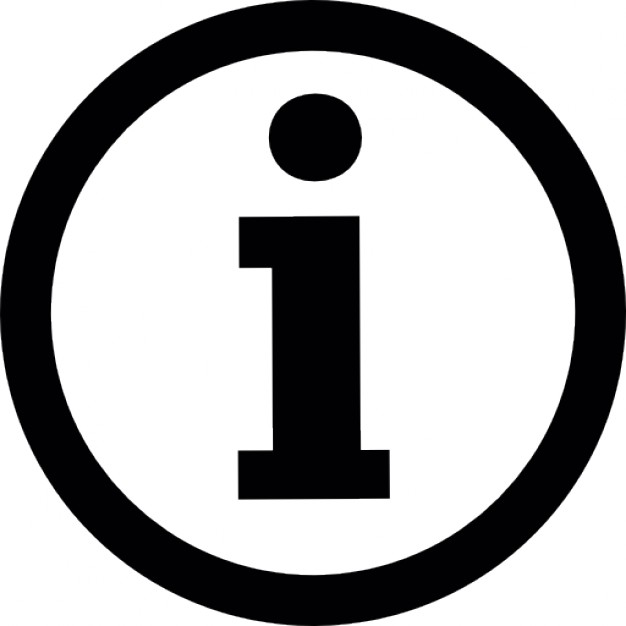 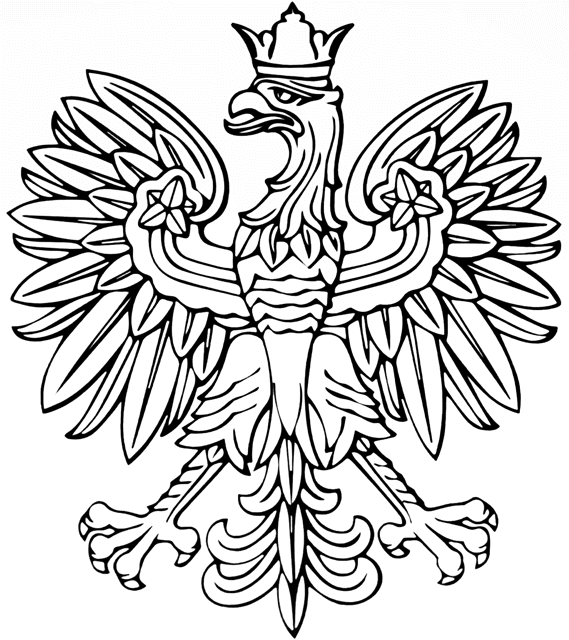 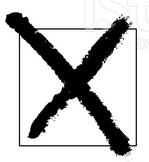 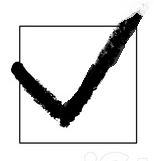 